           JSS COLLEGE OF ARTS, COMMERCE & SCIENCE                                                   (An Autonomous College of University of Mysore)Re-accredited by NAAC with ‘A’ grade                                  OOTY ROAD, MYSORE-570 025, KARNATAKA 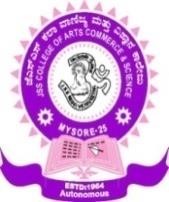                                                                                ESTD-1964              SYLLABUS      2017-2020      M.VOC. FOOD PROCESSING & ENGINEERING      General Component  	MFA 510 Semester - I MODEL QUESTION PAPER CODE NO:                                       Semester - I                                                    Food ChemistryTIME: 3 hrs                                                                                                      Max marks: 70   Instructions: Draw neat and labeled diagram wherever necessary. PART-A I.	Write short notes for the following( any 5):                                                   ( 5x2=10) ----------------------------- ----------------------------- ----------------------------- ----------------------------- ----------------------------- ------------------------------ PART-B II.	Answer any 4 of the following:                                                         ( 4x5=20) ----------------------------- ----------------------------- ----------------------------- ----------------------------- ----------------------------- PART –C III.Answer any 4 of the following:                                                                    (4x10=40) IV.----------------------------- ----------------------------- ----------------------------- ----------------------------- ----------------------------- I   SEMESTER PRACTICAL EXAMINATION  INFORMATION AND COMMUNICATION TECHNOLOGY PRACTICAL   SCHEME OF EXAMINATIONDURATION: 3 Hours	                                                                                 Maximum Marks: 70                                                                    Practical proper: 60                                                                                                                                  Record marks: 10 NOTE :- Candidates are required to submit the records duly signed by the teacher-in charge and certified by the Head of the Department Determination of moisture content of foods using different methods 	Determination of crude proteins by microkjeldahl method Determination of crude fat by soxlet method 	Determination of acid value, saponification value and iodine number of fat/ oil  Determination of minerals and acid insoluble ash and estimation of Calcium and 	phosperusAssay of amylases, papain and lipases 	Detection of common food adulterants Determination of food colors  	General Component  Semester - I                                                                                  MFA 520MODEL QUESTION PAPER CODE NO:                                       Semester - I Food and Nutrition TIME: 3 hrs                                                                                                      Max marks: 70   Instructions: Draw neat and labeled diagram wherever necessary. PART-A V.	Write short notes for the following( any 5):                                                   ( 5x2=10) ----------------------------- ----------------------------- ----------------------------- ----------------------------- ----------------------------- ------------------------------ PART-B VI.Answer any 4 of the following:                                                                        ( 4x5=20) ----------------------------- ----------------------------- ----------------------------- ----------------------------- ----------------------------- PART –C VII.Answer any 4 of the following:                                                                    (4x10=40) VIII.----------------------------- ----------------------------- ----------------------------- ----------------------------- ----------------------------- I  SEMESTER PRACTICAL EXAMINATION  Food and Nutrition PRACTICAL   SCHEME OF EXAMINATIONDURATION: 3 Hours Maximum Marks: 70                                                                                                                                                                              Practical proper: 60 Record marks: 10 NOTE :- Candidates are required to submit the records duly signed by the teacher-in charge and certified by the Head of the Department Sensory acceptability of food products: Physical Attributes (Appearance, color, texture, taste and overall acceptansibility). Texture measurement of food products by instrumental methods. Preparation of food labelling. Formulation for foods for target groups (weaning, pre-school children, geriatric, therapeutic foods etc.). Processing of spices for traditional products. Storage and shelf determination. General Component  	MFB 510Semester - II MODEL QUESTION PAPER CODE NO:                                       Semester - II                                             Food MicrobiologyTIME: 3 hrs                                                                                                      Max marks: 70   Instructions: Draw neat and labeled diagram wherever necessary. PART-A IX.Write short notes for the following( any 5):                                                   ( 5x2=10) ----------------------------- ----------------------------- ----------------------------- ----------------------------- ----------------------------- ------------------------------ PART-B X.	Answer any 4 of the following:                                                                        ( 4x5=20) ----------------------------- ----------------------------- ----------------------------- ----------------------------- ----------------------------- PART –C XI.Answer any 4 of the following:                                                                    (4x10=40) XII.----------------------------- ----------------------------- ----------------------------- ----------------------------- ----------------------------- II  SEMESTER PRACTICAL EXAMINATION  Food MicrobiologyPRACTICAL   SCHEME OF EXAMINATIONDURATION: 3 Hours Maximum Marks: 70                                                                                                                                   Practical proper: 60 Record marks: 10 NOTE :- Candidates are required to submit the records duly signed by the teacher-in charge and certified by the Head of the Department Equipments used in microbiology laboratory, study  of microscope, observation  of  microbial  slides, preparation  and  sterilization   of  media, methods  of  sterilization, staining techniques, effects of  environmental  factors on  growth  of  microorganisms,  Assignment-microbiological  analysis of market samples- milk   &  milk  products,  fresh & processed fruits  and  vegetables, Cereal  & bakery productsGeneral Component  Semester - IIMFB 520 MODEL QUESTION PAPER CODE NO:                                     Semester - II BiostatistcsTIME: 3 hrs                                                                                                      Max marks: 70   Instructions: Draw neat and labeled diagram wherever necessary. PART-A XIII.Write short notes for the following( any 5):                                                   ( 5x2=10) ----------------------------- ----------------------------- ----------------------------- ----------------------------- ----------------------------- ------------------------------ PART-B XIV.Answer any 4 of the following:                                                                        ( 4x5=20) ----------------------------- ----------------------------- ----------------------------- ----------------------------- ----------------------------- PART –C XV.Answer any 4 of the following:                                                                    (4x10=40) XVI.----------------------------- ----------------------------- ----------------------------- ----------------------------- ----------------------------- II  SEMESTER PRACTICAL EXAMINATION  BiostatisticsPRACTICAL   SCHEME OF EXAMINATIONDURATION: 3 Hours Maximum Marks: 70                                                                                                                                                                              Practical proper: 60 Record marks: 10 NOTE :- Candidates are required to submit the records duly signed by the teacher-in charge and certified by the Head of the Department 1.Analytical Problems / calculations General Component  Semester – IIIMFC 510 MODEL QUESTION PAPER CODE NO:                                     Semester – III Information Communication Technology TIME: 3 hrs                                                                                                      Max marks: 70   Instructions: Draw neat and labeled diagram wherever necessary. PART-A XVII.Write short notes for the following( any 5):                                                ( 5x2=10) ----------------------------- ----------------------------- ----------------------------- ----------------------------- ----------------------------- ------------------------------ PART-B XVIII.Answer any 4 of the following:                                                                      ( 4x5=20) ----------------------------- ----------------------------- ----------------------------- ----------------------------- ----------------------------- PART –C XIX.Answer any 4 of the following:                                                                    (4x10=40) XX.----------------------------- ----------------------------- ----------------------------- ----------------------------- ----------------------------- II  SEMESTER PRACTICAL EXAMINATION  Information Communication TechnologyPRACTICAL   SCHEME OF EXAMINATIONDURATION: 3 Hours Maximum Marks: 70                                                                                                                                                  Practical proper: 60 Record marks: 10 NOTE :- Candidates are required to submit the records duly signed by the teacher-in charge and certified by the Head of the Department Identification of software related to Food Processing and Engineering. Practicing the use of software. Requirement development for Food Processing Software General Component  	 Semester - III 	MFC 520 MODEL QUESTION PAPER CODE NO:                                     Semester – III EDP TIME: 3 hrs                                                                                                      Max marks: 70   Instructions: Draw neat and labeled diagram wherever necessary. PART-A XXI.Write short notes for the following( any 5):                                                   ( 5x2=10) ----------------------------- ----------------------------- ----------------------------- ----------------------------- ----------------------------- ------------------------------ PART-B XXII.Answer any 4 of the following:                                                                      ( 4x5=20) ----------------------------- ----------------------------- ----------------------------- ----------------------------- 30.----------------------------- PART –C XXIII.Answer any 4 of the following:                                                                    (4x10=40) XXIV.----------------------------- ----------------------------- ----------------------------- ----------------------------- ----------------------------- III  SEMESTER PRACTICAL EXAMINATION  EDP PRACTICAL  SCHEME OF EXAMINATIONDURATION: 3 Hours Maximum Marks: 70                                                                                                                                                                              Practical proper: 60 Record marks: 10 NOTE :- Candidates are required to submit the records duly signed by the teacher-in charge and certified by the Head of the Department Different methods to identify potential entrepreneurs – men and women from both rural and urban areas Selection of enterprise best suited for men and women, identification of business opportunities and financial processing sector Selection and identification of enterprise based on local/regional – financial support, resources Training on communication skills for development of enterprise by the entrepreneur Market survey and identification of potential food processing entrepreneurships Preparation of project reports, business plan and feasibility report Presentation of the project proposed and documentation Visit to Industries / Research Institutions Project  Internship General Component  Semester – IV 	MFD 510 MODEL QUESTION PAPER CODE NO:                                     Semester – IV                                                     Food MarketingTIME: 3 hrs                                                                                                      Max marks: 70   Instructions: Draw neat and labeled diagram wherever necessary. PART-A XXV.Write short notes for the following( any 5):                                                ( 5x2=10) ----------------------------- ----------------------------- ----------------------------- ----------------------------- ----------------------------- ------------------------------ PART-B XXVI.Answer any 4 of the following:                                                                     ( 4x5=20) ----------------------------- ----------------------------- ----------------------------- ----------------------------- ----------------------------- PART –C XXVII.	Answer any 4 of the following:                               (4x10=40) ----------------------------- ----------------------------- ----------------------------- ----------------------------- ----------------------------- IV  SEMESTER PRACTICAL EXAMINATION  PRACTICAL                                                        Food MarketingSCHEME OF EXAMINATIONDURATION: 3 Hours Maximum Marks: 70                                                                                                                              Practical proper: 60 Record marks: 10 NOTE :- Candidates are required to submit the records duly signed by the teacher-in charge and certified by the Head of the Department 1.Regulatory aspects and food hygiene and safety for packing and marketing of food products. Costing of food products 2.Visit to marketing federation, cooperatives APMCs and other marketing organization and institution for familiarization ofmarketing strategy, handling and transportation of fresh package products, perishable goods and self stable and transport table. 3.Financial management, securing financial support, advancing the products for marketing, bulk and retail sales, recalling the products recovery of advances. General Component  Semester – IV 	MFD 520 MODEL QUESTION PAPER CODE NO:                                     Semester – IV                      Food Standards, Regulatory Affairs and IPR Issues TIME: 3 hrs                                                                                                      Max marks: 70   Instructions: Draw neat and labeled diagram wherever necessary. PART-A XXVIII.	Write short notes for the following( any 5):                                    ( 5x2=10) ----------------------------- ----------------------------- ----------------------------- ----------------------------- ----------------------------- ------------------------------ PART-B XXIX.Answer any 4 of the following:                                                                     ( 4x5=20) ----------------------------- ----------------------------- ----------------------------- ----------------------------- 40.----------------------------- PART –C XXX.Answer any 4 of the following:                                                                  (4x10=40) ----------------------------- ----------------------------- ----------------------------- ----------------------------- ----------------------------- IV  SEMESTER PRACTICAL EXAMINATION  PRACTICAL   Food Standards, Regulatory Affairs and IPR Issues                                                                     SCHEME OF EXAMINATIONDURATION: 3 Hours Maximum Marks: 70                                                                                                                                                                              Practical proper: 60 Record marks: 10 NOTE :- Candidates are required to submit the records duly signed by the teacher-in charge and certified by the Head of the Department 1. Study of  food  regulations  in  various  countries ;   2.study  of  nutritional labeling  of  packaged  food  items by visiting food                       market, Visit  the websites of  FSSAI, BIS, AGMARK, ISO, Codex Alimentarius Commission , USFDA 3.Study of  patent  law  in India  and  the procedure for grant  of  patent in India Model CurriculumPlant ManagerSECTOR: FOOD PROCESSINGSUB-SECTOR: FRUIT & VEGETABLE, FOOD GRAIN MILLING (INCLUDING OILSEEDS), DAIRY PRODUCTS, MEAT & POULTRY, FISH & SEAFOOD, BREAD & BAKERY, ALCOHOLIC BEVERAGES, AERATED WATER/ SOFT DRINKS, SOYA FOOD, PACKAGED FOODOCCUPATION: PROCESSING REF ID: FIC/Q9004, V1.0NSQF LEVEL: 9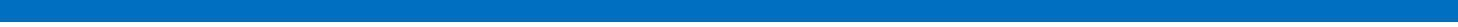 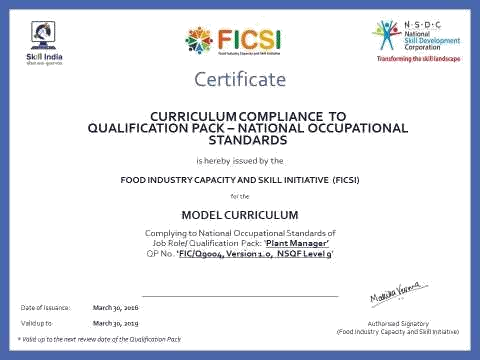 TABLE OF CONTENTSPlant ManagerCURRICULUM / SYLLABUSThis program is aimed at training candidates for the job of a “Plant Manager”, in the “Food Processing” Sector/Industry and aims at building the following key competencies amongst the learner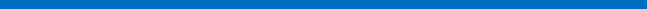 This course encompasses 3 out of 3 National Occupational Standards (NOS) of “Plant Manager” Qualification Pack issued by “Food Industry Capacity and Skill Initiative”.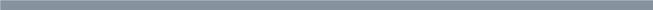 Evaluate the implemented operational plan periodically, analyze performance data, identify areas for improvement and recommend changes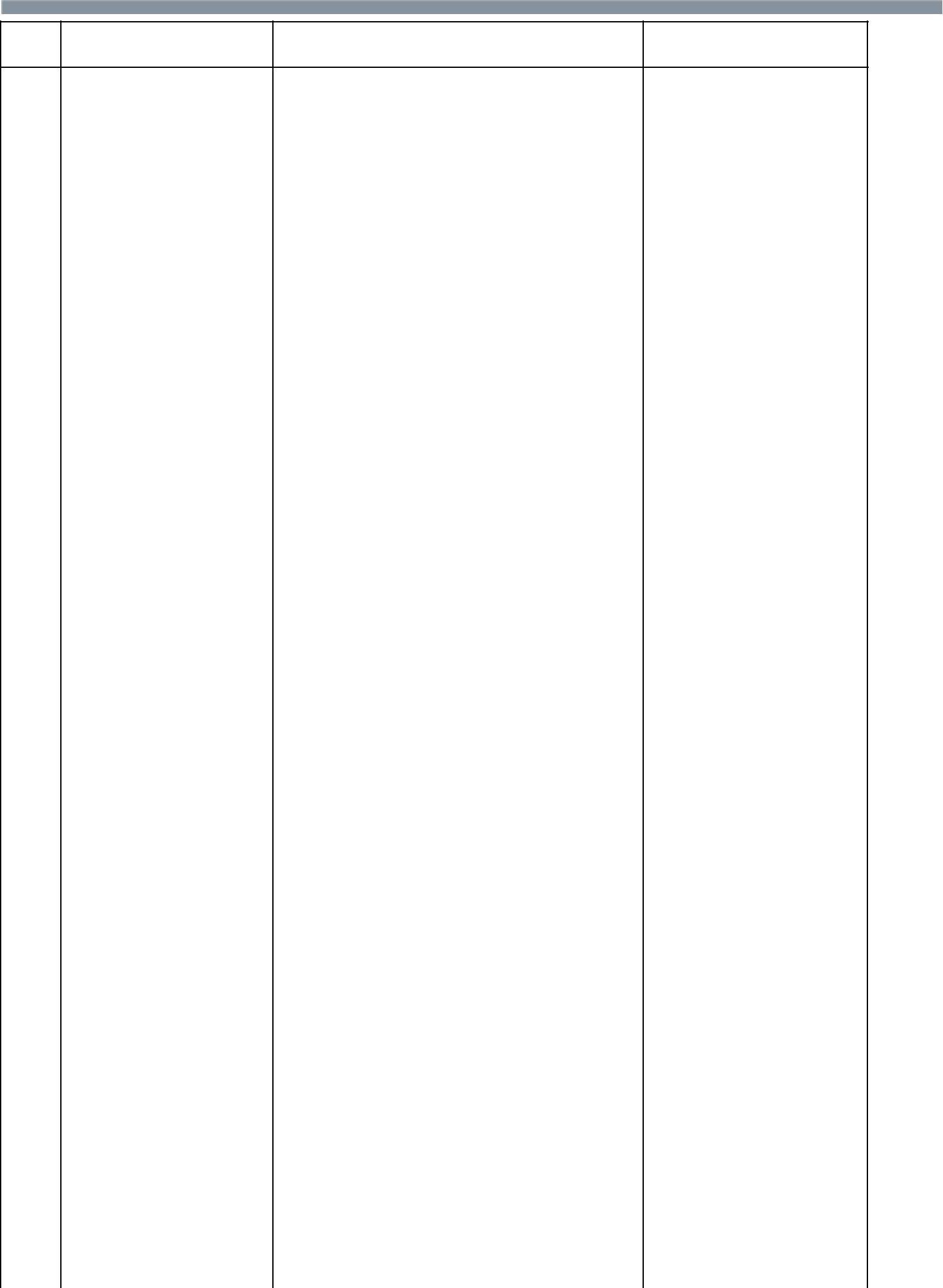 Monitor performance of managers and employees to ensure that departmental and individual objectives are achieved within scheduled timelines and budgetDesign new work processes, procedures, systems, structures and roles for any changes implemented in the organisation to achieve organizational goal and regulatory requirements	Review and ensure implemented changes are effective and meet the requirements of the organization	Maintain professionalism, tact, diplomacy, sensitivity, diversity and equality, and lead food processing unit to achieve organisation objectives and goalsEnsure that work arrangements, resources and business processes respond to different needs, abilities and valuesDevelop and implement new business strategies for improving processes and procedures to improve performanceDevelop a leadership style and apply them appropriately for managers to follow the lead willingly to achieve organisation targets and goalsCommunicate clearly the organisation vision, values and goals to employees, make managers understand and commit their expertise to achieve organisation goalsLead managers of all operation functions, link operational plans and drive managers towards achieving organisation vision, objectives and goalsLead managers through difficulties, challenges and conflictsConduct meetings with managers regularly and effectively, encourage them to share their views, provide guidance and support to overcome process issues and lead to achieve	organisation goal	Encourage managers to take lead in their own areas of expertise, take own decisions in their area of function, and provide recognitions when they are successfulLead the managers and organisation successfully through difficulties and challengesDesign processes with achievable targets and realistic timeline, proper resource allocation, with defined process responsibilities to manage food processing operation based on organizational goalsDevelop processes that are effective and sustainable, implement and ensure it is followed, review its effectiveness and make necessary changes if requiredDevelop process measures that are affordable, and provide enough information and required training for managers and employees to manage the processReview and understand resource requirements for process and allocate necessary resources to all functional areasDevelop systems to link all function processes, and encourage function heads and employees to interact across the organisation to form a complete systemEstablish effective methods to review the quality of work and product, and improve the processFocus attention on issues that are critical to achieve results, provide solutions and guidance to overcome the issues that affect the process	Identify issues and trends and recognize their impact upon current and future work, work out solutions and implementation plan to overcome and utilize latest trends to achieve long term goals of the organisation	Develop policies and procedures for any change in organisation goal, organisation structure PC31. set responsibilities for managers, set and prioritize objectives for change, clearly communicate change and make the managers understand their	responsibilities and commitment	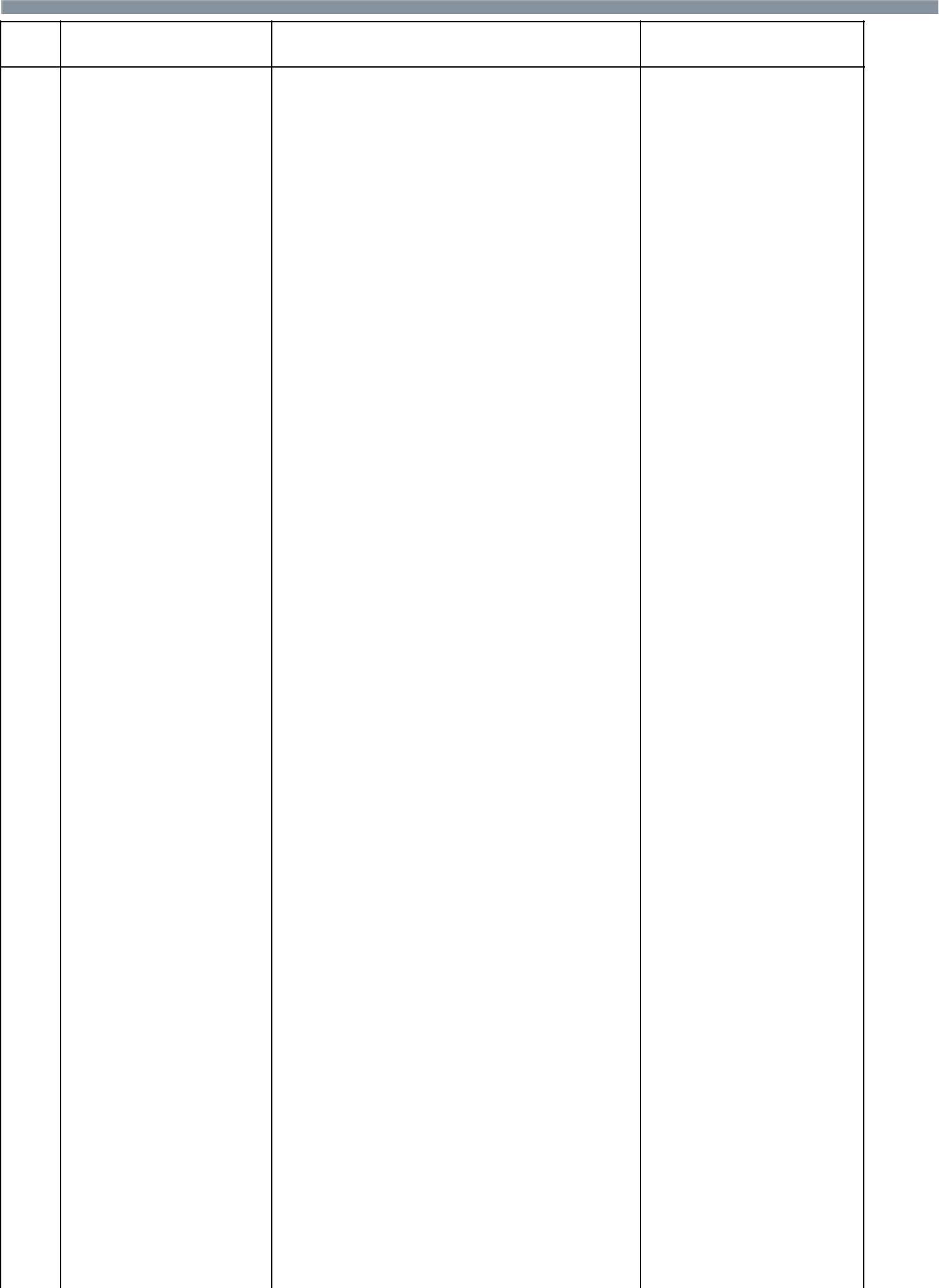 intermediaries, third party service providers, and customers, to integrate supply and demand management within and across companiesMonitor and regulate inventory process to meet the production requirement of the organisation, review current procurement procedures, analyze benefits and risks that may impact the procurement of supplies, implement plans and methods to improve and provide solutions to resolve any immediate problemsEvaluate current storage methods and identify ways of improving the storage of supplies to provide better fit with supply chain strategyDuring production process, coordinate production activities with procurement, maintenance, and quality control function to obtain optimum production and efficient utilization of human resources, machines and equipmentMake adjustments/revise/reschedule production schedules and priorities in case of breakdown down of equipment/issues with physical or human resource/ urgent orders/unforeseen issues or any operational problemsDirect production activities and establish production priorities to produce quantity and quality products within the operation budgetReview and analyze human resource, production, quality control, maintenance, and operational reports to identify reason for nonconformance/ non-compliance to organisation and regulatory standards for product and process, develop and implement operating methods and procedures to eliminate problems and improve product and process qualityMonitor storage and distribution of products to and from the plant/processing unit warehouse, ensure storage and distribution norms and procedures like palletizing, stacking height, labeling,	fefo etc are followed	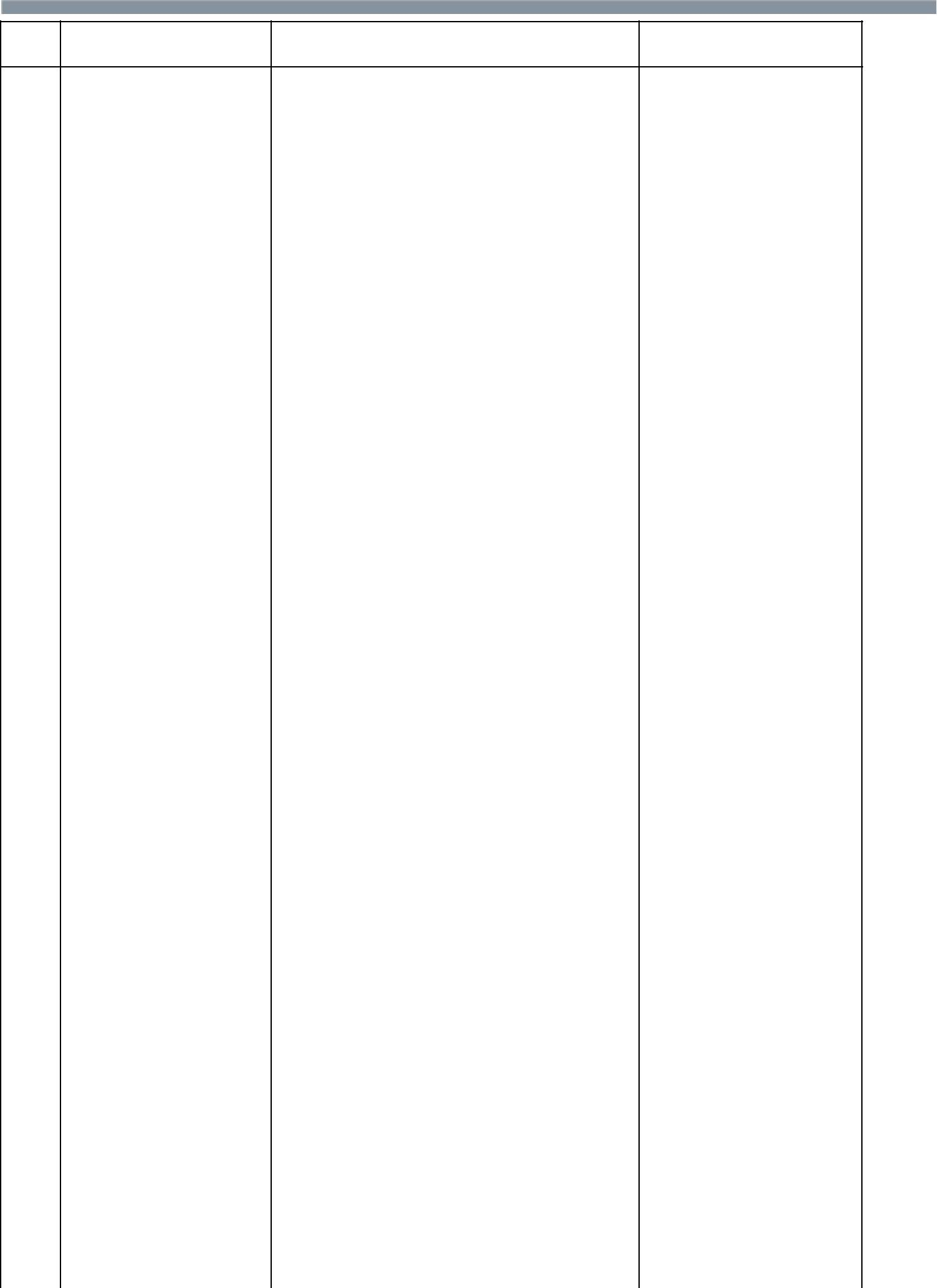 Establish systems to collect and assess information on performance of all functions, analyze data and evaluate performance of departments and organisation, through knowledge and understanding identify reasons for problems and low performanceEstablish and implement methods and procedures for improvement, ensure implemented methods deliver expected result, and identify opportunities to improve organization performanceRead financial responsibilities, compile available financial information, evaluate the cost, benefits and risks of the current budget, and estimate financial requirements for operation of food processing unitConsult with department managers the objectives and associated plans, discuss and identify priorities and develop a realistic master budget for food processing operation, communicate the final proposed budget with all managersSubmit the proposed master budget with clear proposals to the management for approval, assist them to evaluate the budget, negotiate with clarity and strong reasoning and get the budget approvedEvaluate, analyze and allocate budget to departments of food processing operation, allocate budget to each department managers with expectations and targets, provide required ongoing support and resourcesEstablish systems to monitor and evaluate performance against delegated budgets and the master budget and put contingency plans in placeIdentify reason for significant variances between budget and actual expenditure, discuss with managers, provide solutions and ensure immediate corrective action is takenIn case of unforeseen	situation/emergency/shortage,	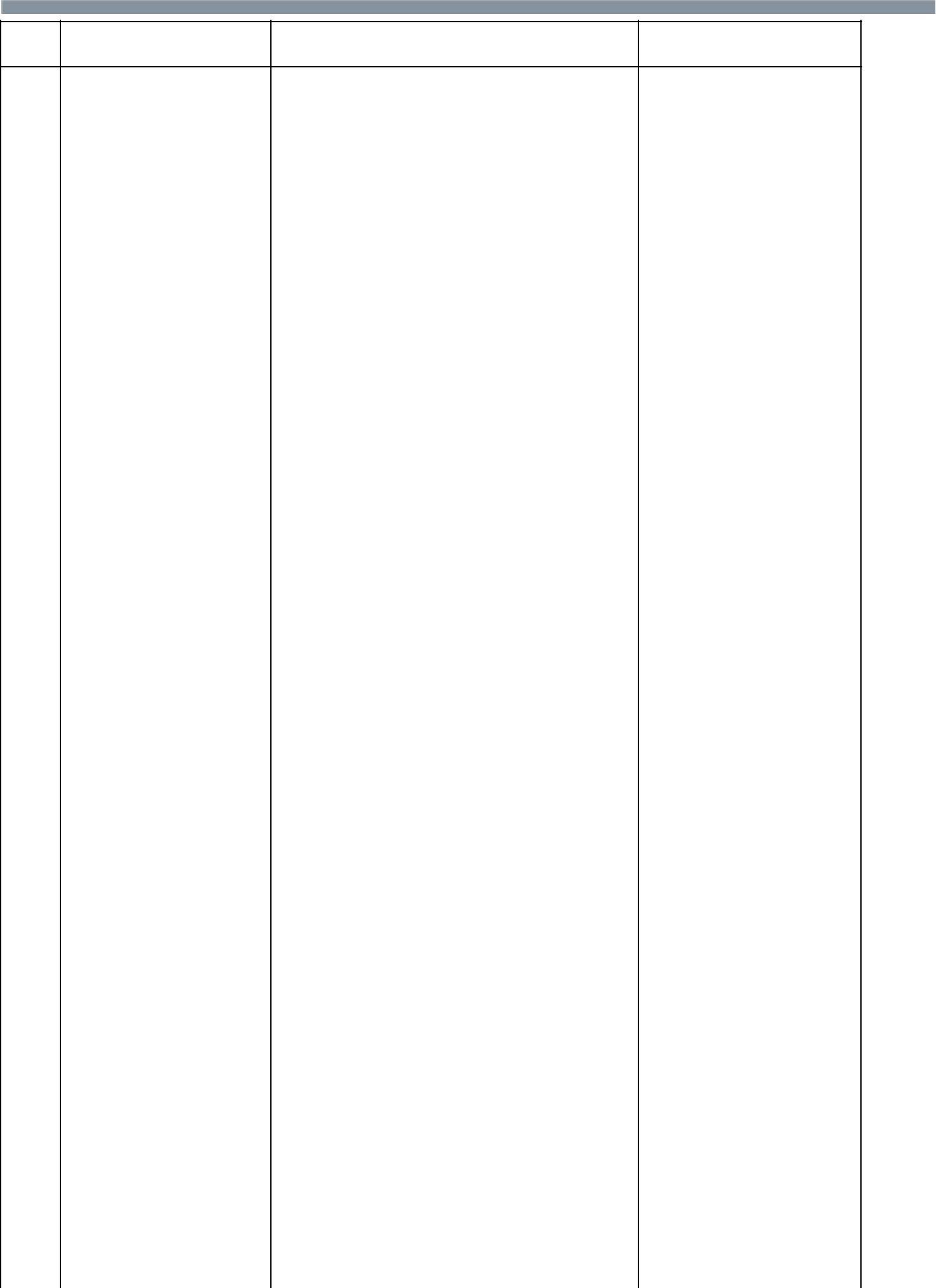 identify any additional financial needs, prepare provisional budget, negotiate and get it approved by the management, delegate provisional budget to respective managers, monitor and control expenditureEncourage managers to identify ways of reducing expenditure, analyze and pursue potential ideas, implement those in all areas of functionReview the financial performance of managers regularly, and identify improvement opportunities and ensure it is implemented, provide information to the management on the financial performance of the operation managementDetermine human resource requirement including contingencies to achieve organisation goal, organize interview, hiring and training of new employees through human resources managerEnsure that all employees receive appropriate training on job duties, corporate policies and applicable regulationsOversee and direct the activities of subordinate managers, provide coaching and mentoring, and conduct evaluations of allDiscuss with managers of operation function and identify resource requirement for their area, analyze, estimate and approve resources, monitor effective use of those resourcesEnsure compliance of all employees with organization policy, procedures and applicable regulationsConduct meetings to address grievances, to resolve or effect settlements within the scope of authority, and refer unresolved grievances for management-union negotiationsTake personnel actions, such as promotions, transfers, discharges or disciplinary measures, within the scope of authorityUpdate self with knowledge of quality management system, legal and regulatory requirements,	environmental issues related to the	organisation, process and products producedEnsure system, plan and resources are in place to assure food products produced in the organisation meet the organisation standards, national and international regulationsImplement procedure, standards and specifications to meet quality goals of the organisation, co-ordinate departments and provide support to implement food safety system like HACCP in the organisationEvaluate records of quality of product and process to assess the effectiveness of quality system followed in the organisation, review and revise the quality system through quality assurance manager and implement changesOrganize training for employees to update on latest developments/systems/ tools and techniques in quality management system and evaluate their competency to fulfill organisation goalsEncourage employees of all functions to take personal responsibility for achieving quality standards of product and process and address or report/address any non-conformanceMonitor process and product quality against target and plan, identify and assess risks of shortfalls in the quality of processes and products/services and take immediate corrective action to address risksDirect and coordinate implementation of quality system such as ISO, HACCP, etc. in the organisation though quality managerEnsure managers responsible for organizational processes understand the requirements of quality system, establish their roles in implementation of quality system in their functional areas, enhance their confidence and commitment to quality by providing continuous supportEncourage and support department	heads and employees for quality	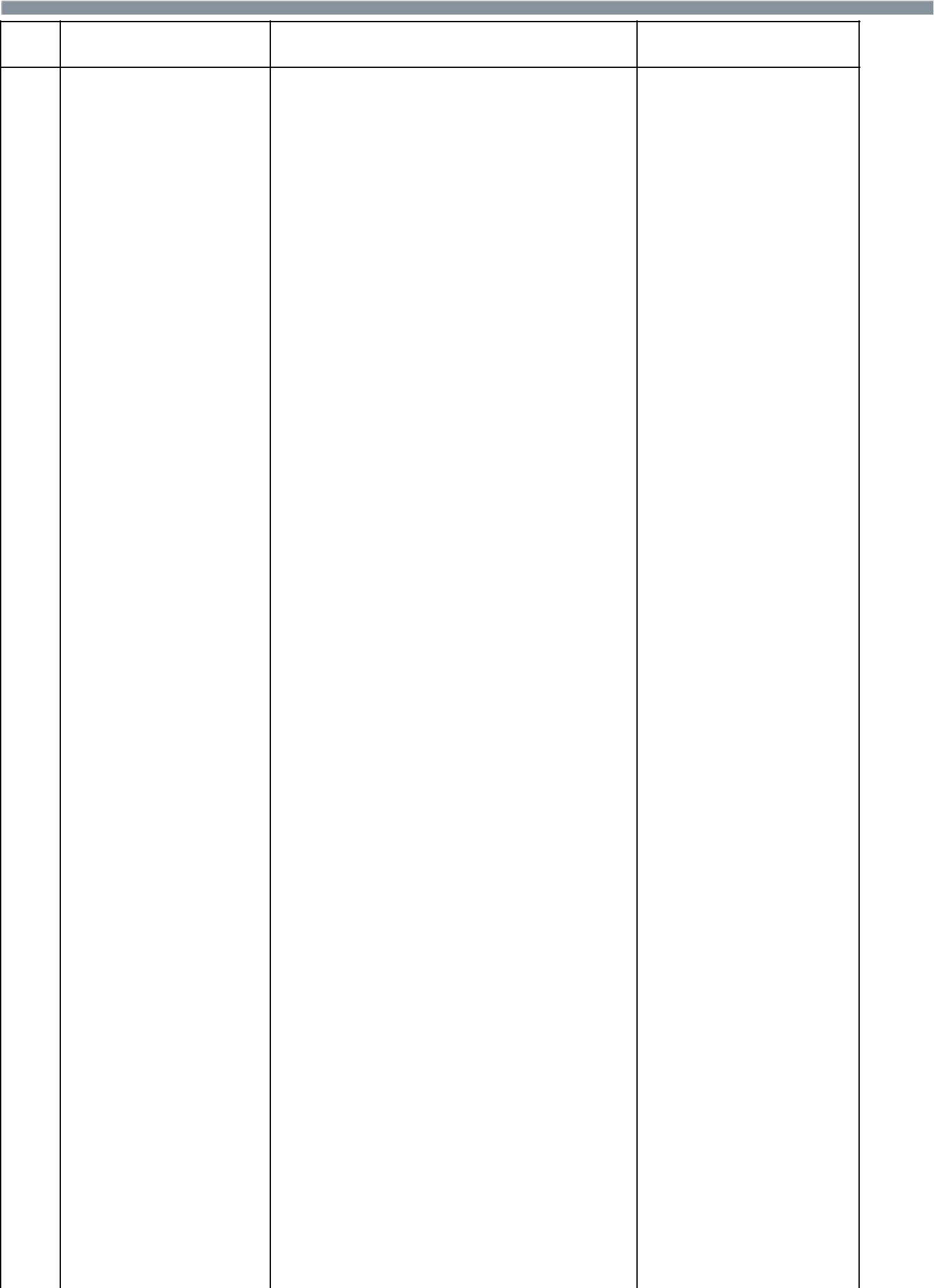 support, encouragement and information for successful completionMonitor, control and review project plan during each stage of implementationProvide sufficient resources to deal with contingencies and to manage any potential risksInform the management/superiors of the developments in the project on regular basis, discuss progress and problems, take approval for any changes in project planComplete project within agreed level of resources, meeting all legal and regulatory requirements, share the success with the project team members, recognize and reward their contributionUpdate self with understanding of national and international food safety regulations and standards related to the food processing units, process and products produced in the organisationEnsure effective policies and procedures are in place in the organization to meet to legal and regulatory requirementsEnsure regulatory standards set by the organisation for products are stringent in context of the national and international legal requirementsEnsure managers of all functional area have a clear understanding of the policies and procedures on food regulatory standardsOrganize training for all employees on policies and procedures on food regulatory standards and the importance of following regulationsMonitor and ensure relevant legal and regulatory requirements pertaining to food proces sing units and products produced in the organisation are followed and metIdentify reasons for non-compliance, review and revise the policies and procedures in consultation with quality and regulatory affairs manager to correct and overcome failures, provide support to all managers to implement corrective actions for the	organisation and	Grand Total Course Duration: 240Hours, 0 Minutes(This syllabus/ curriculum has been approved by SSC: Food Industry Capacity and Skill Initiative)Trainer Prerequisites for Job role: “Plant Manager” mapped to Qualification Pack: “FIC/Q9004, v1.0”Annexure: Assessment CriteriaMarksTotal	AllocationAssessableAssessment Criteria	MarkOut	SkillOutcomePC5. Develop objectives and set demanding but achievable targets for operation(600)	OfTheorys Prac ticalfunction managers, and assign clear	3	1	2responsibilities with expected targets/performancePC6. Provide direction and professionalexpertise to all function managers to	2.5	1	1.5achieve organisation goalPC7. Monitor and control the operational	2.5	0.5	2plan to achieve its overall objectivesPC8. Evaluate the implemented operationalplan periodically, analyze performance	2.5	1	1.5data, identify areas for improvementand recommend changesPC9. Monitor performance of managers and employees to ensure thatdepartmental and individual objectives	3	1	2are achieved within scheduled timelines and budgetPC10. Design new work processes, procedures, systems, structures androles for any changes implemented in	2.5	1	1.5the organisation to achieveorganizational goal and regulatory requirementsPC11. Review and ensure implementedchanges are effective and meets the	2.5	1	1.5requirements of the organisation PC12. Maintain professionalism, tact,diplomacy, sensitivity, diversity andrespond to different needs, abilitiesfollow the lead willingly to achieve organisation targets and goalsPC16. Communicate clearly the organisation vision, values and goals to employees,make managers understand and	2.5	0.5	2commit their expertise to achieve organisation goals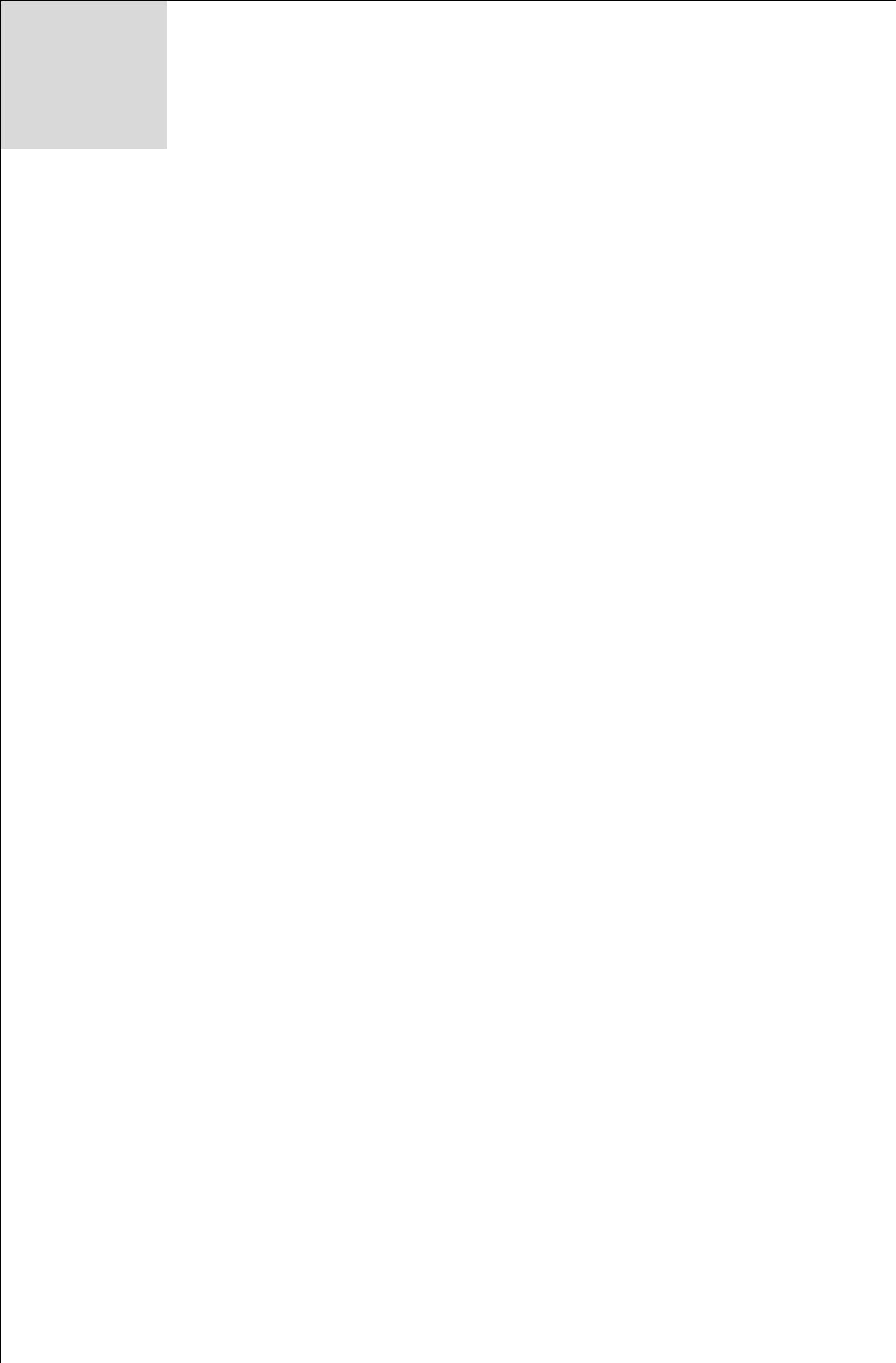 MarksTotal	AllocationAssessableAssessment Criteria	MarkOut	SkillOutcome(600)	OfTheory	sorders/unforeseen issues or any operational problemsPC7. Direct production activities and establish production priorities to produce quantity and quality products within the operation budgetPC8. Review and analyze human resource, production, quality control, maintenance, and operational reports to identify reason for non-conformance/ noncompliance to organisation and regulatory standards for product and process, develop and implement operating methods and procedures to eliminate problems and improve product and process qualityPC9. Monitor storage and distribution of products to and from the plant/processing unit warehouse,ensure storage and distribution norms	3	0.5	2.5and procedures like palletizing, stacking height, labeling, FEFO etc are followedPC10. Establish systems to collect and assess information on performance of all functions, analyze data and evaluate performance of departments and organisation, through knowledge and understanding identify reasons for problems and low performancePC11. Establish and implement methods and procedures for improvement, ensure implemented methods deliver expected result, and identify opportunities to improve organization performancePC12. Read financial responsibilities, compile available financial information, evaluate the cost, benefits and risks of the current budget, and estimate financial requirements for operation of food processing unitPC13. Consult with department managers the objectives and associated plans, discuss and identify priorities anddevelop a realistic master budget for	3	1	2food processing operation, communicate the final proposed budget with all managerstMarksTotal	AllocationAssessableAssessment Criteria	MarkOut	SkillOutcomemembers, recognize and reward their contributionPC11. Read national and international food safety regulations and standards(600)	OfTheorys Prac ticalrelated to the food processing units,	3	1.5	2.5process and products produced in the organisationPC12.	Ensure	effective	policies	andprocedures	are	in place	in	the	5	2	3organization to meet to legal and		regulatory requirements			 PC13. Ensure regulatory standards set by theorganisation for products	are stringent than	4	1.5	2.5the	national	and	international	legalrequirementsPC14. Ensure managers of all functionalarea have a clear understanding of	4	1.5	2.5the policies and procedures on foodregulatory standardsPC15. Organize training for all employees onpolicies  and	procedures on	food	4	1	3regulatory	standards	and	theimportance of following regulations PC16. Monitor and ensure relevant legal andregulatory requirements	pertaining tofood processing units and products	5	2	3produced in the organisation are followed and metPC17. Identify reasons for noncompliance, review and revise the policies and procedures in consultation with quality and regulatory affairs manager tocorrect and overcome failures, provide	5	2	3support to all managers to implement corrective actions for the organisation and products to comply with regulatory standardsPC18.	Read	the	health	and	safetyrequirements, and food safety, hygiene	3	1	2and sanitation requirements for theorganization and products produced PC19. Ensure	that the organisation has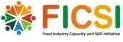 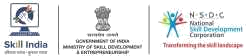 Scheme of Instruction For M. Voc. (Food Processing & Engineering) Scheme of Instruction For M. Voc. (Food Processing & Engineering) Scheme of Instruction For M. Voc. (Food Processing & Engineering) Scheme of Instruction For M. Voc. (Food Processing & Engineering) Scheme of Instruction For M. Voc. (Food Processing & Engineering) Scheme of Instruction For M. Voc. (Food Processing & Engineering) General Education Component General Education Component General Education Component General Education Component General Education Component General Education Component (L-Lecture; T-Tutorial; P-Practical/Practice) (1 Credit = 15 Hrs) (L-Lecture; T-Tutorial; P-Practical/Practice) (1 Credit = 15 Hrs) (L-Lecture; T-Tutorial; P-Practical/Practice) (1 Credit = 15 Hrs) (L-Lecture; T-Tutorial; P-Practical/Practice) (1 Credit = 15 Hrs) (L-Lecture; T-Tutorial; P-Practical/Practice) (1 Credit = 15 Hrs) (L-Lecture; T-Tutorial; P-Practical/Practice) (1 Credit = 15 Hrs) Semesters Paper No. Title L:T:P Theory Hours Tutorial Practical Hours Total Hours Total Credits Semesters Paper No. Title L:T:P Theory Hours Hours Practical Hours Total Hours Total Credits Sem I MFA 510 Food Chemistry 2:0:1 30 0 15 45 3 Sem I MFA 520 Food and Nutrition 2:0:1 30 0 15 45 3 Sem I 06 SemIIMFB 510 Food Microbiology 2:0:1 30 0 15 45 3 SemIIMFB 520 Biostatistics 2:0:1 30 0 15 45 3 SemII06 SemIIIMFC 510 Information Communication Technology 2:0:1 30 0 15 45 3 SemIIIMFC 520 EDP 2:0:1 30 0 15 45 3 SemIII06 SemIVMFD 510 Food Marketing 2:0:1 30 0 15 45 3 SemIVMFD 520 Food Standards, Regulatory Affairs and IPR Issues 2:0:1 30 0 15 45 3 SemIV06 Sl. No. Sl. No. Food Chemistry HrsHrs1.  1.  Introduction to food chemistry, its role in processing and food formulations,  1 1 2. 2. Moisture in foods: Role and type of water in foods, Functional properties of water, role of water in food spoilage, Water activity and sorption isotherm, Molecular mobility and food stability. 2 2 3. 3. Dispersed systems of foods: Physicochemical aspects of food dispersion system: a) Sol b) gel c) foam d) emulsions. 1 1 4. 4. Carbohydrates: Functional characteristics of different carbohydrates. Maillard reaction, caramelization, methods to control non enzymatic reactions. Starch and Dietary fibres, Functional properties of polysaccharides, natural vegetable gums, carbohydrate composition of various natural foods. 5 5 5. 5. Proteins in foods: Protein content and composition in various foods- cereal grains, legumes and oilseed proteins, proteins of meat, milk, egg and fish. Functional properties of proteins in foods – water and oil binding, foaming, gelation, emulsification. Effect of processing on functional properties of proteins-heat processing alkali treatments, chilling, freezing, dehydration and radiations. Unconventional sources of proteins- SCP fish protein concentrates, leaf proteins 5 5 6. 6. Lipids in foods: Role and use of lipids /fat, occurrence, fat group classification, Physicochemical aspects of fatty acids in natural foods, hydrolysis, reversion,. Chemical aspects of lipolysis, autooxidation, antioxidants, Technology of fat and oil processing: Refining, Hydrogenations, Inter etherification, Safety use of oils and fats in food formulation. 5 5 7. 7. Vitamins and minerals, Dietary sources, requirements, Allowances, Enrichment, Restorations, Fortifications, Losses of vitamins and minerals, Optimization and retention of vitamins and minerals 2 2 8. 8. Enzymes in food industry, Carbohydrases (Amylases, cellulases, pectinases,) Proteases, Lipases and oxidases in food processing. 2 2 8. 8. Chemistry of food flavour: definitions of flavour, Flavourmatics / flavouring compounds, Sensory assessment of flavour, Technology for flavour retention. 2 2 9. 9. Food additives: Buffer systems/ salts / Acids, Chelating agents and sequestrants, Antioxidants, Antimicrobial agents, Non- nutritive and low calorie sweetners, Stabilizer and thickeners, 2 2 10. 10. Food colours, natural and synthetic, Regulatory aspects –Natural and synthetic permitted food colours. 1 1 11. 11. Food toxicants – anti nutritional factors and their occurrence, effects and methods of elimination or inactivation- protease inhibitors, lectins, lathyrogens, phytates and flatulence factors. Food toxicants – anti nutritional factors and their occurrence, effects and methods of elimination or inactivation- protease inhibitors, lectins, lathyrogens, phytates and flatulence factors. Food toxicants – anti nutritional factors and their occurrence, effects and methods of elimination or inactivation- protease inhibitors, lectins, lathyrogens, phytates and flatulence factors. 2 2 12. 12. Food Contaminants, Pesticidal residues – permitted limits. Toxicology and public health. Food Contaminants, Pesticidal residues – permitted limits. Toxicology and public health. Food Contaminants, Pesticidal residues – permitted limits. Toxicology and public health. 2 2 Sl. No. Practical Hrs1. Determination of moisture content of foods using different methods1 2. Determination of crude proteins by microkjeldahl method 2 3. Determination of crude fat by soxlet method2 4. Determination of acid value, saponification value and iodine number of fat/ oil  2 5. Determination of minerals and acid insoluble ash and estimation of Calcium and phosperus3 6. Assay of amylases, papain and lipases 2 7. Detection of common food adulterants 2 8. Determination of food colors  1 Sl. no. Food and Nutrition Hrs1. Introduction to Food: Definition, classification and constituents of food : Carbohydrates, Fats , Proteins ,Fat soluble vitamins-A, D, E and K , Water soluble vitamins – Thiamin, Riboflavin, Niacin, Pyridoxine, Folate, Vitamin B12 and Vitamin C, Minerals – Calcium, Iron, Zinc, Iodine and Flourine. 3 2. Food Design: Nutritive values of cereals, pulses, oil seeds, fruits, vegetables, fish, meat and eggs. 2 3. Functions of food, Effect of deficiency & overconsumption of dietary sources on health, Basic Food Groups, Recommended dietary Allowance (RDA), Food guide pyramid, Dietary fibers, Functions of water in body. Balanced Diet: Concept of Balanced Diet: Definition, food groups used in planning balanced diets. 5 4. Traditional and contemporary  methods of food processing and quality evaluation of food products 3 5. Nutrition: Basic terms used in Nutrition, relationship between food, health and nutrition, Bioavailability of nutrients. Basal Metabolic Rate (BMR). Protein quality, Dietary allowances and standards for different age groups: Adult man/woman, Preschool children, Adolescent children, pregnant woman. Geriatric nutrition, Nutrition for athletes 10 6. Digestion and absorption of carbohydrates, proteins and fats. Factors influencing the sensory acceptability and digestion of foods1 7. Food Design: Nutritive values of cereals, pulses, oil seeds, fruits, vegetables, fish, meat and eggs. Nutrient composition of foods and Energy  calculations 4 8 Antinutritional factors: Sources and harmful effects of anti vitamins (e.g.: avidin, dicoumarol),   Natural toxicants, (e.g.: Lathyrus sativa).Food adultrants- structure and harmfull effects of - Butter yellow, lead chromate and malachite green. 2 Sl. no. Practical Hrs1. Sensory acceptability of food products: Physical Attributes (Appearance, color, texture, taste and overall acceptansibility). Texture measurement of food products by instrumental methods. Preparation of food labelling. Formulation for foods for target groups (weaning, pre-school children, geriatric, therapeutic foods etc.). Processing of spices for traditional products. Storage and shelf determination. 15 Sl. no. Food Microbiology Hrs1. Microbiology: Introduction, historical developments in food microbiology; prokaryotes and eukaryotes; Microscope; classification & morphology of microbes; Techniques of pure culture; Bacteriology of air & water; classification of microorganisms-a brief account; sources of microorganisms in foods; microbial growth, growth curve; Thermal inactivation of microbes; Concept, determination & importance of TDT, F, Z & D values; Factors affecting heat resistance; Pasteurization and sterilization. factors affecting growth-intrinsic and extrinsic factors controlling growth of microorganisms. Microbiology of various food stuffs.-Cereals, legumes, oilseeds, fruits & vegetables, Milk  and  their  processed  products 8 2. Disinfection & disinfectants; Energy metabolism of aerobic & anaerobic microbes 4 3. Effect of food preservatives, heating process, irradiation, low temperature storage, chemical preservatives and high-pressure processing on the microbiology of foods; control of water activity and microbial growth  4. Foods microbiology and public health: food poisoning, types of food poisonings, important featuresetc; bacterial agents of food borne illness, food poisoning by Clostridium, Salmonella, E. coli, Bacillus, Staphylococcus etc.; non-bacterial agents of food borne illness: poisonous algae, and fungi-a brief account.5 5. Food spoilage and microbes of milk, fruits, vegetables and various plant products, spoilage of canned foods; methods of isolation and detection of microorganisms or their products in food; conventional methods; rapid methods,retention of microbes,  (newer techniques)-immunological methods; fluorescent, anti body, radioimmunoassay, principles of ELISA, PCR (Polymerase chain reactions) 8 6. Indicators microorganisms; microbiological criteria  of foods and their significance; the HACCP system and  food safety used in controlling microbiological hazards, applications of hurdle 4 technology for controlling microbial growth. 7. Microbiology of Fermented foods:, Cereals, Vinegar, Oriental foods, Alcoholic beverages. Food poisoning and  microbial toxins, standards for different foods. Food borne intoxicants and myco toxins4 8. Microbiology of milk & milk products like cheese, butter, ice cream, and milk powder etc4 9. Microbiology of fruits & vegetable and products like jam, jelly, sauce, juice; etc4 10. Microbiology of cereal & cereal products like bread, biscuits, confectionary etc4 Sl. no. Practical Hrs1. Equipments used in microbiology laboratory, study  of microscope, observation  of  microbial  slides, preparation  and  sterilization   of  media, methods  of  sterilization, staining techniques, effects of  environmental  factors on  growth  of  microorganisms,  Assignment-microbiological  analysis of market samples- milk   &  milk  products,  fresh & processed fruits  and  vegetables, Cereal  & bakery products 45 Sl. no. Biostatistics Hrs1. Statistical concepts: Data structure, sampling methods, collection, classification and tabulation of data, graphical and diagrammatic representation, histogram, frequency polygon, frequency curve, bar graph, pie chart etc.                               4 2. Measure of Central Frequency: Mean, median, mode.  	2 3. Measure of dispersion of data: Range, semi-interquartile range, mean deviation, standard deviation, standard error, coefficient of variation, confidence limits.  5 4. Types of distribution of data: Normal, Binomial, Poisson. 	7 5. Z-test, t-test, ANOVA, multiple comparisons, LSD and DMRT, Chi-square test. 	4 6. Regression estimate, correlation coefficient.  4 7. Experimental designs, data transformation. 	4 Sl. no. Practical Hrs1. Analytical Problems / calculations  15 Sl. no. Information Communication Technology Hrs1 The humanitarian supply chain – Definition, system of organizations, people, technology, activities, information and resources involved in moving a product or service from supplier to customer  5 2 Technology framework – Front-end services, Middleware services and Infrastructure services: Supporting the food assistance supply chain; Mapping technologies; Web portals 5 3 Mobile technologies - Combining hand-held and wireless communications technologies 5 4 Beneficiary identification - Challenges in food assistance to ensure that assistance goes to the right beneficiaries 5 5 ICT in emergencies – Requirement inputs of Food assistance interventions during emergencies 5 6 Linking the humanitarian supply chain - Ways in which WFP uses technology and technological techniques to fulfill its role as the provider of food assistance in development and emergencies 5 Sl. no. Practical Hrs1. Identification of software related to Food Processing and Engineering 3 2. Practicing the use of software 6 3. Requirement development for Food Processing Software 6 Sl. no. EDP Hrs1 Need for EDP, Entrepreneurship and enterprise – Concept, definition and characteristics with special reference to Food and allied areas of the Indian scenario. 2 2 Entrepreneurial development – objectives, evaluation and the existing experience, soft skill for entrepreneurship  2 3 Functions and classification of Entrepreneur and supporting institution and schemes by the National and International agencies Factors influencing entrepreneurship groups 3 4 Gender equality in Entrepreneurship, Women Entrepreneurship, selection of enterprising men and women. The short comings for women entrepreneurship and remedial majors 3 5 Identifying products, services and enterprise establishmentSWAT Analysis 1 6 Institution working for promotion of entrepreneurship in the country such as NSIC, NIMSME, NIESBUD, KVIC/KVIB etc. And also National Financial Institutions such as banks, corporations and Agro industry projects 5 7 Identification of potential areas of food processing and regions for SMES, appraisal implementation, monitoring and evaluation, Globalization and the emerging business / entrepreneurial environment, business plan format for tiny and small enterprises, planning small scale units 5 8 Training the identified entrepreneurs, Investment analysis, Risk analysis and probable approach for successful entrepreneurship, cost benefit analysis, assessing financial viability of the project, market survey tools and market management 3 9 Network establishment for food chain, corporate and social responsibility 2 10 Communication skills, listing and noting down, project preparation and presentation skills, field dairy maintenance, upgradation of skills and knowledge on the contemporary food processing technology, public private partners 4 Sl. no. Practical Hrs1 Different methods to identify potential entrepreneurs – men and women from both rural and urban areas 2 2 Selection of enterprise best suited for men and women, identification of business opportunities and financial processing sector 1 3 Selection and identification of enterprise based on local/regional – financial support, resources 3 4 Training on communication skills for development of enterprise by the entrepreneur 2 5 Market survey and identification of potential food processing entrepreneurships 3 6 Preparation of project reports, business plan and feasibility report 2 7 Presentation of the project proposed and documentation 2 1 Visit to Industries / Research Institutions 4 2 Project  8 3 Internship 12 Sl. No. Food MarketingHrs1. Food Marketing: Definition, meaning, characteristics of rural and urban marketing 3 2. Opportunities and challenges marketing food products by small scale entrepreneurs 2 3. Rural marketing segmentation, rural consumer behavior, changing trends in rural consumer selection and decision, marketing process and influential factors, marketing needs for export products. 5 4. Urban marketing segmentation, urban consumer behavior, changing trends in urban consumer selection and decision, marketing process and influential factors 5 5. Product design, innovativeness presentation, services, prices, method of pricing, network for sourcing raw materials and distribution of products in both rural and urban area. 4 6. Designing advertisement, campaign, sales promotion, choice of media, techniques, personal selling and publicity 4 7. Online Marketing: Target population, product packing, distribution through courier and other mode of transportation. 3 8. Food packaging, labelling for consumer acceptability 2 9. Relevant of marketing information system, market research in accessing consumer behavior 2 Sl. No. Practical Hrs1. Regulatory aspects and food hygiene and safety for packing and marketing of food products. Costing of food products. 15 Visit to marketing federation, cooperatives APMCs and other marketing organization and institution for familiarization of marketing strategy, handling and transportation of fresh package products, perishable goods and self stable and transport table. Financial management, securing financial support, advancing the products for marketing, bulk and retail sales, recalling the products recovery of advances. Sl. No. Food Standards, Regulatory Affairs and IPR Issues Hrs1. Introduction to concepts of food quality, food safety, food quality assurance and food quality management; objectives, importance and functions of quality control, Current challenges to food safety 3 2. Principles 	of food quality assurance, total quality management (TQM) –good manufacturing/management practices, good hygienic practices, good lab practices, general awareness and role of management practices in quality control 3 3. Microbial quality control: determination of microorganisms in foods by cultural, microscopic, physical, chemical methods. Statistical quality control in food industry Food adulteration, nature of adulterants,  methods of evaluation of food adulterants and toxic constituents 3 4. Food safety management, applications of HACCP in food safety, concept of food trace ability for food safety, Food safety and Standards Act 2006: salient provision and prospects3 5. Role of national and international regulatory agencies, Bureau of Indian Standards (BIS), AGMARK, Food Safety  and Standards Authority  of India (FSSAI)3 6. Introduction  to WTO agreements: SPS and TBT agreements, Codex Alimentarious Commission ,, International organization for standards (ISO) and its standards for food quality and safety (ISO 9000 series, ISO 22000, ISO 15161,ISO 14000) 5 7. Food  safety in USA, USFDA, Legislation in Europe: Directives of the official journal of the EU, council regulations, food legislation in UK. Regulating methods for food analysis, case studies. Enforcers of Food Laws Approval Process for Food Additives ,Nutritional Labeling 5 8. Concept of property, rights, duties and their correlation; History and evaluation of IPR; Copyrights and related rights. Distinction among Various forms of IPR. Patent rights/protection and procedure; Infringement or violation; Remedies against infringement; Indian Patent Act 1970 and TRIPS; Geographical indication and Industrial design 5 Sl. No. Practical Hrs1. Study of  food  regulations  in  various  countries ;  study  of  nutritional labeling  of  packaged  food  items by visiting food market, Visit  the websites of  FSSAI, BIS, AGMARK, ISO, Codex Alimentarius Commission , USFDA Study of  patent  law  in India  and  the procedure for grant  of  patent in India 15 M.Voc (Food Processing and Engineering) SyllabusM.Voc (Food Processing and Engineering) Syllabus1st  -M.Voc NSQF Level: 8 – Semester I & IISub Sector: Fruits & VegetablesJob Role: Head of Production1st  -M.Voc NSQF Level: 8 – Semester I & IISub Sector: Fruits & VegetablesJob Role: Head of ProductionUNIT IUNIT IUNIT IPost Harvest Management of FruitsPost Harvest Management of FruitsPost Harvest Management of FruitsS.NoTHEORYHrsGeneral Introduction of fruits-citrus, tropical and subtropical, pome, stone, soft, and berry fruits, melons and watermelons1Importance and scope of post harvest management of fruits, Morphology, structure and composition of fruits2Maturity Indices and standards for standards for selected fruits, methods of maturity determination2Post-harvest physiological and biochemical changes in fruits; ripening of climacteric and non-climacteric fruits 2Harvesting and handling of important fruits. Harvesting tools; field heat removal/precooling of fruits. Sorting and grading at farm and cluster level; factors affecting post harvest losses2Nature of post harvest deterioration; physiological change- physical damage; chemical injury-pathological decay; identification of diseases and disorders in fruit-nutritional disorders, respiratory disorders, temperature disorders and miscellaneous disorders.Classification of diseases and diseases organisms, types of diseases and agents of diseases in fruits.4Pre-cooling of fruits and cold storage, zero energy cool chamber3Shelf life enhancement- permitted chemicals for ripening, wax coating3Storage practices: Refrigerated storage, modified atmospheric storage-novel MAP gases and their role, novel MAP applications, Applying high oxygen MAP; MAP of minimally processed fruits; controlled atmosphere storage/ultra low oxygen storage of fruits, recent advances in CAP and MAP9TOTAL28S.NoPRACTICALSHrsFamiliarization of various fruits available in India and categorization of fruits used for pulping3Studies on  morphological  features  of  some  of  the  fruits  3Studies  on maturity  indices; Studies  on  harvesting  of  fruits  3Studies  on  permitted chemicals  for  ripening  and  enhancing  the  shelf  life  of  fruits3Studies  on regulations  of ripening  of  banana   and mango3Studies  on physiological disorders like  chilling  injury of  certain fruits3Studies  on pre cooling and  storage  of  fruits and  vegetables3Demonstration on wax  coating on apples, citrus  and  Mango 3Studies  on various  storage systems  and  structures; 3Studies  on pre packaging of whole  and cut vegetables3MAP of minimally  processed  fruits & vegetables3Visit to commercial  packaging  houses  for mango, banana, pomegranate, grapes3Visit  to Controlled  Atmospheric  packaging  centres4Visit  to commercial  storage  structures  for onion and  potato4Visit  to multi chamber cold  storages for  fruits  and  vegetables4Visit  to  Fruit  Orchards -Observations  on Pruning, orchard  Hygiene, Irrigation, Manuring, Insect  Pests, Pathological  Spoilages, Pre-harvest  spray  schedules to  control pathological  spoilages and  insect  infestation4Visit to Fruit Orchards - Studies on Causes for pre  and  post  harvest  losses. Spoilage factors, post harvest field operations  including methods to reduce the post harvest losses4TOTAL56UNIT IIUNIT IIUNIT IITechnology for processing of Fruit PulpTechnology for processing of Fruit PulpTechnology for processing of Fruit PulpS.NoTHEORYHrsProcess of receiving, ripening, checking raw material quality, sorting, washing, cutting/slicing, deseeding/destining, pulping, precooking/pasteurization, sterilizing, aseptic packaging or canning, retort pouching, sampling for quality analysis and storing2Machineries and tools used for the fruit pulping process such as fruit washer, peeler, slicer, fruit pulper, steam jacketed kettles, packaging machines etc2Quality assessment of packaging materials2Enzymes in quality and processing of tropical and sub tropical fruits3Non thermal processing methods-ultra violet light, high pressure processing, ultrasound, ozone application, irradiation, pulsed electric field7Introduction, canning machineries, various steps involved in canning of fruit pulp, syrup preparation, pretreatment for canning operation7Canning of various fruits, process flow diagram for canning, filling, exhausting, sealing and processing operations5TOTAL28S.NoPRACTICALSHrsCanning of mango pulp5Canning of tomato pulp5Preservation of tomato pulp by chemical preservation method5Preservation of banana pulp by freezing method5Canning of mango slices in syrup5Canning of pineapple slices in syrup5Canning of banana slices in syrup5Visit to fruit processing  units  and  collection  of  data  on  wastes  and  by products5Visit  to Aseptic  packing  units  for  fruit pulps & concentrates8Visit to  the  pilot plants  of  CFTRI  &  DFRL  Mysore8TOTAL56UNIT IIIUNIT IIIUNIT IIIFood Quality and Food MicrobiologyFood Quality and Food MicrobiologyFood Quality and Food MicrobiologyS.NoTHEORYHrsIntroduction – definition, historical development and significance of food microbiology; Microscope; Classification & morphology of microbes; Techniques of pure culture; Bacteriology of air & water; Anti-microbial agents – physical & chemical – mechanism & action3Sources of Contamination: Air, Water, Soil, Sewage, Post processing Contamination. Intrinsic &extrinsic factors influencing the growth of Microorganisms in foods3Disinfection & disinfectants; Energy metabolism of aerobic & anaerobic microbes; Thermal inactivation of microbes; Concept, determination & importance of TDT, F, Z & D values; Factors affecting heat resistance; Pasteurization and sterilization4Microbiology of Fruits and vegetables and their products  like jam, jelly, sauce, juice/pulp3Food Quality aspects of Fruits & vegetables; Introduction, Quality principles, Quality enhancement model.    Application  of quality enhancement model3Food Waste Treatment : Liquid waste, Solid waste vessel  containers & wrapping waste, Hazardous waste .Quality and Safety of Frozen Foods: Fruits, Vegetable3Measuring and Controlling Devices: Role of transducers measurements in food processing; Humidity, Turbidity and Color, Food & Process temperature controller and indicators. Statistical Quality Control for food Industry : Food Quality System, Fundamentals, Process control implementing  quality control program, six sigma, RSM 4Food additives – preservatives, antioxidants, sequestrates, surface active agents, stabilizers and thickeners, bleaching and maturing agents, starch modifies, buffers, acids, alkalis, food colors, artificial sweeteners, nutritional additives, flavoring agents.5TOTAL28PRACTICALS3Determination of firmness of fruits3Determination of moisture content3Titratable acidity estimation3Estimation of SO2 in food sample3Estimation of sodium benzoate in food sample3Estimation of polyphenol and polyphenol oxidase3Estimation of Reducing sugar, Non-reducing and total sugars3Determination of organic acid content3Ascorbic acid estimation3Determination of pH in food products3Determination of total Ash3Determination of total soluble solids3Estimation of ash content3Estimation of crude fibre3Estimation of pectin3Flow process chart of food plant Waste utilization processes, various treatment for waste disposal analysis of cleaners & sanitizers, CIP Cleaning11TOTAL56UNIT IVUNIT IVUNIT IVFood Safety,  Hygiene and Sanitation for Processing of Fruit PulpFood Safety,  Hygiene and Sanitation for Processing of Fruit PulpFood Safety,  Hygiene and Sanitation for Processing of Fruit PulpS.NoTHEORYHrsFood safety, hygiene and sanitation for processing of fruit pulp: food safety standards and regulations for fruit pulp, definition of hygiene, hygiene practices and its importance at every stage of fruit pulp processing at industrial level; personal hygiene requirements; physical, chemical and biological hazards and methods for prevention of various hazards; CIP and COP methods and procedures, GHP, GMP and HACCP; waste management-pre and post production.14Microbiological aspect of Food; types of food microbes, causes of food spoilage, types of  food spoilage/deterioration, criteria to check the food spoilage, need for food preservation, different types of food preservation methods,  method of assessing the quality of products based on physical parameters14TOTAL28S.NoPRACTICALSHrsClean and maintenance of work area using appropriate sanitizers, ensure the work area safe and hygienic for fruit processing, disposal of waste material as per SOPs and industrial requirement8Check the working and performance of machineries and tools for fruit pulp process, clean the machineries and tools used with recommended sanitizer, to place the necessary tools required for the process, to attend minor repair, faults of all machineries if required.8Dissembling and assembling of machineries used in fruit pulp industry (Fruit mill, crusher etc)8Demonstration of CIP and COP methods of cleaning the machines with approved sanitizers8Visit to industry to learn about GHP, GMP, HACCP 12Visit to industry to learn about waste management pre and post production12TOTAL56S.NoUNIT VHrsPlant Design, Plant Economics and Plant ManagementPlant Design, Plant Economics and Plant ManagementPlant Design, Plant Economics and Plant ManagementFood Industry management- location of plant land and building requirements, plant capacity, plant and machinery requirement, building and plant layout, utilities, byproducts, waste, energy and safety audit, manpower requirements5Introduction to economics: Meaning, scope, and contribution to business decisions. Analysis of Demand: Law of demand, Utility function, Rate of commodity substitution, Maximization of utility, Demand functions, Indifference curve analysis, Substitution and income effects. Market demand and demand elasticities: concept of market demand, price and income elasticities of demand, importance of elasticity. Demand forecasting: causes and techniques of demand forecasting6Analysis of supply and market equilibrium: Law of supply, price elasticity of supply, equilibrium of demand and supply. Theory of the Farm: Production function, returns to scale, Optimizing behavior, Input demands, Cost functions, Profit maximization, economics & diseconomies of scale, break even analysis. Market structures perfect competition: Profit maximization and equilibrium of firm and industry, Short run and long run supply curves; Price and output determination, practical applications6	Plant maintenance program; Role of maintenance staff and plant operators, Preventive maintenance; Guidelines for good maintenance & safety precautions; Lubrication & lubricants; Work place improvement through ‘5S’. Hygiene and sanitation requirement in food processing and fermentation industries; CIP methods, sanitizing & disinfestation, pest control in food processing; storage and service areas6Supply chain management for fruits5TOTALTOTAL28PRACTICALSPRACTICALSPRACTICALSVisit to industry to learn the management system16Visit  to  Fruit  & Vegetable  Processing  Industries. Preparation  of  a  Business Plan for setting up   fruit  & vegetable  processing  unit40TOTAL56VIHands on Training in Fruit Pulp Processing Industry and submission of report 120TOTAL5401.Curriculum 012.Trainer Prerequisites 093. Annexure: Assessment Criteria3. Annexure: Assessment Criteria 10Program NamePlant ManagerPlant ManagerPlant ManagerQualification PackFIC/Q9004, v1.0FIC/Q9004, v1.0FIC/Q9004, v1.0Name & Reference ID.FIC/Q9004, v1.0FIC/Q9004, v1.0FIC/Q9004, v1.0IDFIC/Q9004, v1.0FIC/Q9004, v1.0FIC/Q9004, v1.0Version No.1.0Version Update Date30/03/2016Pre-requisites toPreferably Class 12 and 6-7 years’ experience in a food processingPreferably Class 12 and 6-7 years’ experience in a food processingPreferably Class 12 and 6-7 years’ experience in a food processingTrainingunitTraining OutcomesAfter completing this programme, participants will be able to:After completing this programme, participants will be able to:After completing this programme, participants will be able to:Training OutcomesDaily management of food processing unitDaily management of food processing unitDaily management of food processing unitTraining OutcomesCoordination of food processing unit operations includingCoordination of food processing unit operations includingCoordination of food processing unit operations includingTraining Outcomesproduction planning, managing human resources, supply chain,production planning, managing human resources, supply chain,production planning, managing human resources, supply chain,Training Outcomesproduction operation, maintenance, quality assurance, storageproduction operation, maintenance, quality assurance, storageproduction operation, maintenance, quality assurance, storageTraining Outcomesand distribution of finished products.and distribution of finished products.Sr.ModuleKey Learning OutcomesEquipment RequiredNo.ModuleKey Learning OutcomesEquipment Required1Introduction to theIntroduce each other and buildWhite board/Chart1training programrapport with fellow participants andpapers, marker1Theory Durationthe trainer.1(hh:mm)100:301Practical Duration1(hh:mm)100:001Corresponding NOS1Code1Bridge Module2Overview of theUnderstanding the roles andLaptop/computer white2“Plant Manager”responsibilities of plant managerboard, marker,2RoleAwareness of the nature andprojector, chart papers2Theory Durationavailability of job opportunities2(hh:mm)201:002Practical Duration2(hh:mm)200:002Corresponding NOS2Code3Introduction to theDefine food processingLaptop, white/black3Food ProcessingList the various sub sectors of foodboard, marker, chart3Industryprocessing industrypapers, projector3,Trainer’s guide,3Theory DurationStudent manual3(hh:mm)301:303Practical Duration3(hh:mm)300:003Corresponding NOS3Code4Introduction to foodList the common machineries usedLaptop, white board,4processing processin food processingmarker, chart papers,4Explain the process of testing foodprojector, trainer’s4Theory Durationfor accepted quality standardsguide and student4(hh:mm)Demonstrate the test for checkinghandbook402:00the quality of food4Practical DurationDescribe the procedure for4Practical Durationprocessing various food4(hh:mm)processing various food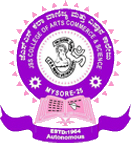 Sr.ModuleKey Learning OutcomesKey Learning OutcomesKey Learning OutcomesKey Learning OutcomesEquipment RequiredNo.ModuleKey Learning OutcomesKey Learning OutcomesKey Learning OutcomesKey Learning OutcomesEquipment Required04:00Identify different equipment used inIdentify different equipment used inIdentify different equipment used inCorresponding NOSfood industryfood industryCode5OrganizationalState the roles and responsibilities ofState the roles and responsibilities ofState the roles and responsibilities ofLaptop, white board,5standards anda plant managera plant managermarker, chart papers,5normsState how to conduct yourself at theState how to conduct yourself at theState how to conduct yourself at theprojector, trainer’s5workplaceworkplaceguide and student5Theory DurationState the personal hygiene andState the personal hygiene andState the personal hygiene andhandbook, protective5(hh:mm)sanitation guidelinessanitation guidelinessanitation guidelinesgloves, head caps,504:00State the food safety hygieneState the food safety hygieneState the food safety hygieneaprons, safety goggles,5standards to follow in a workstandards to follow in a workstandards to follow in a worksafety boots, mouth5Practical Durationstandards to follow in a workstandards to follow in a workstandards to follow in a workmasks, sanitizer, safety5Practical Durationenvironmentenvironmentmasks, sanitizer, safety5(hh:mm)environmentenvironmentmanual502:005Corresponding NOS5Code6Lead operations of a•Develop operational plans for theDevelop operational plans for theDevelop operational plans for theLaptop, white board,6food processing unitoperation of food processing unitoperation of food processing unitoperation of food processing unitmarker, chart papers,6that is consistent with the objectivesthat is consistent with the objectivesthat is consistent with the objectivesprojector, trainer’s6Theory Durationand goals of organisation, and toand goals of organisation, and toand goals of organisation, and toguide and student6(hh:mm)produce quantity and qualityproduce quantity and qualityproduce quantity and qualityhandbook615:00productsproducts6Develop operational plan that isDevelop operational plan that isDevelop operational plan that isDevelop operational plan that is6flexible and complements supplyflexible and complements supplyflexible and complements supply6Practical Durationchain, inventory, human resource,chain, inventory, human resource,chain, inventory, human resource,6(hh:mm)production, maintenance, quality andproduction, maintenance, quality andproduction, maintenance, quality and611:40logistics management of productionlogistics management of productionlogistics management of production6unit6Corresponding NOS•Develop operational plan to improveDevelop operational plan to improveDevelop operational plan to improve6Codeoutput in all areas of functions withoutput in all areas of functions withoutput in all areas of functions with6FIC/N9017the objective to reduce overall cost,the objective to reduce overall cost,the objective to reduce overall cost,6and to produce quantity and qualityand to produce quantity and qualityand to produce quantity and quality6productsproducts6•Develop operational planDevelop operational planDevelop operational plan6considering national andconsidering national andconsidering national and6international regulatoryinternational regulatoryinternational regulatory6requirements, health and safety,requirements, health and safety,requirements, health and safety,6food safety and hygienefood safety and hygienefood safety and hygiene6requirements on process andrequirements on process andrequirements on process and6product(s), and to maintain safe andproduct(s), and to maintain safe andproduct(s), and to maintain safe and6environmental compliant workplaceenvironmental compliant workplaceenvironmental compliant workplace6Develop objectives and setDevelop objectives and setDevelop objectives and setDevelop objectives and set6demanding but achievable targetsdemanding but achievable targetsdemanding but achievable targets6for operation function managers, andfor operation function managers, andfor operation function managers, and6assign clear responsibilities withassign clear responsibilities withassign clear responsibilities with6expected targets/performanceexpected targets/performanceexpected targets/performance6Provide direction and professionalProvide direction and professionalProvide direction and professionalProvide direction and professional6expertise to all function managers toexpertise to all function managers toexpertise to all function managers to6achieve organisation goalsachieve organisation goalsachieve organisation goals6Monitor and control the operationalMonitor and control the operationalMonitor and control the operationalMonitor and control the operational6plan to achieve its overall objectivesplan to achieve its overall objectivesplan to achieve its overall objectivesSr.ModuleKey Learning OutcomesKey Learning OutcomesKey Learning OutcomesEquipment RequiredNo.ModuleKey Learning OutcomesKey Learning OutcomesKey Learning OutcomesEquipment RequiredSr.ModuleKey Learning OutcomesEquipment RequiredNo.ModuleKey Learning OutcomesEquipment RequiredSr.ModuleKey Learning OutcomesEquipment RequiredNo.ModuleKey Learning OutcomesEquipment RequiredImplement change, identify and dealwith obstacles to change, andsupport managers and employeesthrough the change processBrief managers on theirresponsibilities and make themunderstand their role, objectives fortheir area and the overallorganisation, and expectedperformanceMonitor progress and performancequality of the managers on regularbasis against the level of expectedperformance and provide promptand constructive feedback PC35.support managers in identifying anddealing with problems andunforeseen eventsIdentify gaps and performanceissues, discuss the causes andrecommend solutions to improveperformance of mangers and theirteamMonitor performance, analyzeemployee strength and weakness,and make changes in theirtasks/responsibilitiesReview performance and updatework plans in their area, monitor andconduct review meetings on regularbasis, recognize successfulcompletion of work or work activitiesby function manager(s) and theirteamsMotivate managers to completeexpected target and any additionalwork allocated and provideadditional support and resources tocomplete work7Ensure properLaptop, white board,7production andUpdate self with an understandingmarker, chart papers,7operationof the goals of the organisation andprojector, trainer’s7managementforecast/requirements of the salesguide and student7and marketing manager, with thehandbook ,7Theory Durationknowledge of production method7(hh:mm)and process, plant capacity,708:00resource availability, plan products7and quantity to be produced7Practical DurationMonitor and regulate supply chain7(hh:mm)management which includes712:00sourcing and procurement,7conversion of raw materials to7Corresponding NOSfinished products, all logistics7Codeactivities, coordination and7FIC/N9018collaboration with suppliers,Sr.ModuleKey Learning OutcomesEquipment RequiredNo.ModuleKey Learning OutcomesEquipment RequiredSr.ModuleKey Learning OutcomesEquipment RequiredNo.ModuleKey Learning OutcomesEquipment RequiredSr.ModuleKey Learning OutcomesEquipment RequiredNo.ModuleKey Learning OutcomesEquipment RequiredSr.No.Module	Key Learning OutcomesEquipment RequiredSr.ModuleKey Learning OutcomesEquipment RequiredNo.ModuleKey Learning OutcomesEquipment Requiredaudit process to obtain accreditation,certifications to a standard or a markof quality, monitor quality auditprocess, review results and takeimmediate corrective action throughconcerned managersIdentify the environmental impactrelated to the resources, processand products produced in theorganisation such as air/water/noisepollution, effluent treatment, wastedisposal etc, identify risks to theenvironment, consult with expertsand identify opportunities to improveenvironmental performanceSet and implement policies andprocedures through mangers,monitor to ensure its efficiency andeffectiveness and make changes asrequired to meet the regulatoryrequirements8Manage newImplement new project/businessLaptop, white board,8projects and ensureplans of the organisation formarker, chart papers,8compliance tointroducing new products or forprojector, trainer’s8regulatoryimproving processes, proceduresguide and student8requirementsand performancehandbook, logbooks,8Map or perform comparative study ofinternal audit register,8Theory Durationthe project with the currentfood safety manual,8(hh:mm)project/product to understand thequality policy etc.807:00ways proposed project fits with the8overall vision, objectives and plans8Practical Durationof the organization8(hh:mm)Read the key objectives and scope809:00of the proposed project, prepare8resource requirement for8Corresponding NOSimplementation of new project,8Codenegotiate with clarity and strong8FIC/N9019reasoning and get approval from8superiors/management8Consult with experts and managers8and prepare realistic and thorough8plan to implement the project8successfully, prepare project report8considering all possibilities8Submit the project report to the8superiors/management, discuss8plan, consider suggestions and8recommendations and make8necessary changes where8necessary, take approval of final8plan8brief project team managers on the8project plan and their roles and8responsibilities, start implementation8of project and provide ongoingSr.ModuleKey Learning OutcomesEquipment RequiredNo.ModuleKey Learning OutcomesEquipment RequiredSr.ModuleKey Learning OutcomesEquipment RequiredNo.ModuleKey Learning OutcomesEquipment Requiredproducts to comply with regulatorystandardsUpdate self with understanding ofhealth and safety requirements, andfood safety, hygiene and sanitationrequirements for the organisationand products producedEnsure that the organisation haswritten policy and procedures onhealth and safety, food safety,hygiene and sanitation, and thoseare clearly communicated to allemployees of the organisation, andare put into practice and followedImplement a system for identifyinghazards and assessing risk in foodprocessing and products and setprocedures to control and preventthemImplement system for GMP,HACCP, FIFO/FEFO, product recall,etc., organize training to theemployees on health and safety,food safety, hygiene and sanitationfor effective implementation of thesystems, allocate required resourcesfor implementation, and ensurethose are followed by all employeesEnsure systems are in place foreffective monitoring, measuring andreporting on the performance ofhealth and safety systemEvaluate the existing systems andprocedures, consult with mangersand experts and identify methods toreduce risks/improve controlmeasureEnsure health and safety policies arepracticed across the organisation,effectively monitored, reviewed andrevised at regular intervals to meetthe changes in national andinternational regulations9Professional andUndertake a self-assessment testLaptop, white/black9Core SkillsIdentify personal strengths andboard, marker, chart9weaknessespapers, projector9Theory DurationPlan and schedule the work order,Trainer’s guide,9(hh:mm)and manage time effectively toStudent manual903:00complete the tasks assigned9Practical DurationPrevent potential problems from9Practical Durationoccurring9(hh:mm)occurring905:00Sr.ModuleKey Learning OutcomesEquipment RequiredEquipment RequiredEquipment RequiredEquipment RequiredNo.ModuleKey Learning OutcomesEquipment RequiredEquipment RequiredEquipment RequiredEquipment RequiredCorresponding NOSResolve issues and problems usingCodeacquired knowledge and realize theimportance of decision makingIdentify potential problems and makesound and timely decisionImprove your reading skillsState the importance of listening10IT SkillsIdentify parts of the computerLaptop, white/blackLaptop, white/blackLaptop, white/blackLaptop, white/black10Use the computer keyboardboard, marker, chartboard, marker, chartboard, marker, chartboard, marker, chart10Theory Durationeffectively to typepapers, projector,papers, projector,papers, projector,10(hh:mm)Use computer applications effectivelyTrainer’s guide,Trainer’s guide,Trainer’s guide,1005:00to record day-to-day activitiesStudent manualStudent manualStudent manual10Practical DurationUse the word processor effectively10Practical DurationUse the spreadsheet application10(hh:mm)Use the spreadsheet application10(hh:mm)effectively1007:00effectively1007:00Use the computer to document day-10Corresponding NOSto-day activities10Code11Field VisitsObserve the factory location, layoutAll the tools andAll the tools andAll the tools and11and safety aspects of foodequipment listed aboveequipment listed aboveequipment listed aboveequipment listed above11Theory Durationprocessingmust be available atmust be available atmust be available atmust be available at11(hh:mm)Observe the storage facilities for rawthe site of field visitthe site of field visitthe site of field visitthe site of field visit1104:00materials and finished products11Observe the various machineries11Practical Durationused in process11(hh:mm)Observe the various machineries1130:00used in process11Corresponding NOSObserve the cleaning methods and11Corresponding NOSprocesses followed to maintain the11Codeprocesses followed to maintain the11Codeprocess machineries and tools11Observe the raw materials used and11their storage procedures11Observe the packaging and storage11processes of raw material and11finished product11Observe the post-production cleaning11and maintenance process followed in11the industry12RevisionRevised the knowledge gained so farAllthetoolsand12Revised the knowledge gained so farequipment listed aboveequipment listed aboveequipment listed aboveequipment listed above12Theory DurationRevised the knowledge gained so farmust be available at themust be available at themust be available at themust be available at the12(hh:mm)Revised the knowledge gained so fartime of revisiontime of revisiontime of revision1202:00Revised the knowledge gained so far12Practical DurationRevised the knowledge gained so far12(hh:mm)Revised the knowledge gained so far1202:00Revised the knowledge gained so far12Corresponding NOSRevised the knowledge gained so far12CodeRevised the knowledge gained so far13EvaluationAssess the knowledge and skillsAllthetoolsand13Evaluationacquired by the participantsequipment listed aboveequipment listed aboveequipment listed aboveequipment listed aboveSr.ModuleKey Learning OutcomesEquipment RequiredEquipment RequiredEquipment RequiredEquipment RequiredNo.ModuleKey Learning OutcomesEquipment RequiredEquipment RequiredEquipment RequiredEquipment RequiredTheory Durationmustbeavailablefor(hh:mm)evaluationevaluation08:00Practical Duration(hh:mm)20:00Corresponding NOSCode14On-the-job TrainingApply the skills and knowledgeAllthetoolsand14acquired in the training program inequipment listed aboveequipment listed aboveequipment listed aboveequipment listed above14Theory Durationthe fieldmust be available on themust be available on themust be available on themust be available on the14(hh:mm)site at the time of OJTsite at the time of OJTsite at the time of OJTsite at the time of OJT1430:0014Practical Duration14(hh:mm)1465:0014Corresponding NOS14CodeTotal DurationUnique Equipment Required: Laptop, white board, marker,Unique Equipment Required: Laptop, white board, marker,Unique Equipment Required: Laptop, white board, marker,Unique Equipment Required: Laptop, white board, marker,240:00chart papers, projector, trainer’s guide and student handbook,chart papers, projector, trainer’s guide and student handbook,chart papers, projector, trainer’s guide and student handbook,chart papers, projector, trainer’s guide and student handbook,protective gloves, head caps, aprons, safety goggles, safety boots,protective gloves, head caps, aprons, safety goggles, safety boots,protective gloves, head caps, aprons, safety goggles, safety boots,protective gloves, head caps, aprons, safety goggles, safety boots,protective gloves, head caps, aprons, safety goggles, safety boots,Theory Durationmouth masks, sanitizer, safety manual88:00Practical Duration152:00Sr.AreaDetailsNo.AreaDetails1DescriptionTo deliver accredited training service, mapping to the curriculum detailed1Descriptionabove, in accordance with the Qualification Pack “FIC/Q9004”, Version 1.02PersonalAn aptitude for conducting training, and pre/ post work to ensure2Attributescompetent, employable candidates at the end of the training, and pre/post2work to ensure competent, employable candidates at the end of the2training. Strong communication skills, ability to work as part of a team; a2passion for quality and for developing others; well-organized and focused,2eager to learn and keep oneself updated with the latest in the mentioned2fields.3MinimumM.Sc/M.Tech/ME in Food Technology or Food Engineering with 7-83Educationalyears of hands on experience in a food industry3QualificationsB.Sc (home Sc) /B.Tech/BE in Food Technology or Food Engineering3with 9-10 years of hands on experience in a food industry4aDomainCertified for Job Role: “Plant Manager” mapped to QP: “FIC/Q9004, v1.0”.4aCertificationMinimum accepted score is 80%4bPlatformRecommended that the Trainer is certified for the Job Role: “Trainer”,4bCertificationmapped to the Qualification Pack: “SSC/Q1402”. Minimum accepted4bSCORE IS 80 % as per FICSI guidelines.5ExperienceM.Sc/M.Tech/ME in Food Technology or Food Engineering with 7-85Experienceyears of hands on experience in a food industry5ExperienceB.Sc (home Sc) /B.Tech/BE in Food Technology or Food Engineering5Experiencewith 9-10 years of hands on experience in a food industryAssessment CriteriaAssessment CriteriaJob RoleJob RolePlant ManagerQualification PackQualification PackFIC/Q9004, v1.0Sector Skill CouncilSector Skill CouncilFood ProcessingSr.Guidelines for AssessmentNo.Guidelines for Assessment1Criteria for assessment for each Qualification Pack will be created by the Sector Skill Council. Each Performance Criteria (PC) will be assigned marks proportional to its importance in NOS. SSC will also lay down proportion of marks for Theory and SkillsPractical for each PC.Criteria for assessment for each Qualification Pack will be created by the Sector Skill Council. Each Performance Criteria (PC) will be assigned marks proportional to its importance in NOS. SSC will also lay down proportion of marks for Theory and SkillsPractical for each PC.2The assessment for the theory part will be based on knowledge bank of questions created by the SSC.The assessment for the theory part will be based on knowledge bank of questions created by the SSC.3Individual assessment agencies will create unique question papers for theory part for each candidate at each examination/training centre(as per assessment criteria below)Individual assessment agencies will create unique question papers for theory part for each candidate at each examination/training centre(as per assessment criteria below)4Individual assessment agencies will create unique evaluations for skill practical for every student at each examination/training canter based on this criteriaIndividual assessment agencies will create unique evaluations for skill practical for every student at each examination/training canter based on this criteria5To pass the Qualification Pack, every trainee should score a minimum of 70% (overall) in every QPTo pass the Qualification Pack, every trainee should score a minimum of 70% (overall) in every QP6The marks are allocated PC wise; however, every NOS will carry a weight age in the total marks allocated to the specific QPThe marks are allocated PC wise; however, every NOS will carry a weight age in the total marks allocated to the specific QPAssessment CriteriaAssessment CriteriaAssessment CriteriaAssessment CriteriaAssessment CriteriaAssessment CriteriaAssessment CriteriaMarksAssessment CriteriaAssessment CriteriaAssessment CriteriaAssessment CriteriaAssessment CriteriaAssessment CriteriaAssessment CriteriaTotalAllocationAssessableAssessment CriteriaAssessment CriteriaAssessment CriteriaAssessment CriteriaAssessment CriteriaAssessment CriteriaAssessment CriteriaTotalOutTheorySkillAssessableAssessment CriteriaAssessment CriteriaAssessment CriteriaAssessment CriteriaAssessment CriteriaAssessment CriteriaAssessment CriteriaMarkOutTheorySkillOutcomeAssessment CriteriaAssessment CriteriaAssessment CriteriaAssessment CriteriaAssessment CriteriaAssessment CriteriaAssessment CriteriaMarkOfTheorysOutcomeAssessment CriteriaAssessment CriteriaAssessment CriteriaAssessment CriteriaAssessment CriteriaAssessment CriteriaAssessment Criteria(600)OfTheorysAssessment CriteriaAssessment CriteriaAssessment CriteriaAssessment CriteriaAssessment CriteriaAssessment CriteriaAssessment Criteria(600)TheoryPracAssessment CriteriaAssessment CriteriaAssessment CriteriaAssessment CriteriaAssessment CriteriaAssessment CriteriaAssessment CriteriaTheoryticalPC1. Develop operational plans for thePC1. Develop operational plans for thePC1. Develop operational plans for thePC1. Develop operational plans for thePC1. Develop operational plans for thePC1. Develop operational plans for thePC1. Develop operational plans for the100312operation of food processing unitoperation of food processing unitoperation of food processing unitoperation of food processing unitoperation of food processing unitoperation of food processing unitthat100312is consistent with the objectives andis consistent with the objectives andis consistent with the objectives andis consistent with the objectives andis consistent with the objectives andis consistent with the objectives and100312goals of organisation, and to producegoals of organisation, and to producegoals of organisation, and to producegoals of organisation, and to producegoals of organisation, and to producegoals of organisation, and to producegoals of organisation, and to produce100312quantity and quality productsquantity and quality productsquantity and quality productsquantity and quality productsquantity and quality productsquantity and quality products100312PC2. Develop operational plan that isPC2. Develop operational plan that isPC2. Develop operational plan that isPC2. Develop operational plan that isPC2. Develop operational plan that isPC2. Develop operational plan that isPC2. Develop operational plan that is1002.511.5flexibleandcomplements supplycomplements supplycomplements supplycomplements supply1002.511.5chain, inventory,chain, inventory,chain, inventory,humanhumanresource,resource,1002.511.51. FIC/N9017:production, maintenance, quality andproduction, maintenance, quality andproduction, maintenance, quality andproduction, maintenance, quality andproduction, maintenance, quality andproduction, maintenance, quality andproduction, maintenance, quality and1002.511.5Leadlogisticsmanagementmanagementmanagementof productionof productionof production1002.511.5Operations ofunit1002.511.5a foodPC3. Develop operational plan to improvePC3. Develop operational plan to improvePC3. Develop operational plan to improvePC3. Develop operational plan to improvePC3. Develop operational plan to improvePC3. Develop operational plan to improvePC3. Develop operational plan to improve1002.50.52processingoutput in all areas of functions with theoutput in all areas of functions with theoutput in all areas of functions with theoutput in all areas of functions with theoutput in all areas of functions with theoutput in all areas of functions with theoutput in all areas of functions with the1002.50.52unitobjective to reduce overall cost, and toobjective to reduce overall cost, and toobjective to reduce overall cost, and toobjective to reduce overall cost, and toobjective to reduce overall cost, and toobjective to reduce overall cost, and toobjective to reduce overall cost, and to1002.50.52produce quantity and quality productsproduce quantity and quality productsproduce quantity and quality productsproduce quantity and quality productsproduce quantity and quality productsproduce quantity and quality productsproduce quantity and quality products1002.50.52PC4. Develop operational plan consideringPC4. Develop operational plan consideringPC4. Develop operational plan consideringPC4. Develop operational plan consideringPC4. Develop operational plan consideringPC4. Develop operational plan consideringPC4. Develop operational plan considering1002.511.5nationalandinternationalinternationalinternationalregulatoryregulatory1002.511.5requirements, health and safety, foodrequirements, health and safety, foodrequirements, health and safety, foodrequirements, health and safety, foodrequirements, health and safety, foodrequirements, health and safety, foodrequirements, health and safety, food1002.511.5safety and hygiene requirements onsafety and hygiene requirements onsafety and hygiene requirements onsafety and hygiene requirements onsafety and hygiene requirements onsafety and hygiene requirements onsafety and hygiene requirements on1002.511.5processandproduct(s),product(s),product(s),andto1002.511.5maintainsafesafeandenvironmentalenvironmentalenvironmental1002.511.5compliant workplacecompliant workplacecompliant workplacecompliant workplace1002.511.5Plant ManagerPlant ManagerPlant ManagerPlant ManagerPlant ManagerPlant ManagerPlant ManagerPlant ManagerPlant ManagerPlant ManagerPlant ManagerPlant ManagerAssessableOutcomeAssessment CriteriaMarksAssessableOutcomeAssessment CriteriaTotalAllocationAssessableOutcomeAssessment CriteriaTotalOutTheoryTheorySkillAssessableOutcomeAssessment CriteriaMarkOutTheoryTheorySkillAssessableOutcomeAssessment CriteriaMarkOfTheoryTheorysAssessableOutcomeAssessment Criteria(600)OfTheoryTheorysAssessableOutcomeAssessment Criteria(600)TheoryTheoryPracAssessableOutcomeAssessment CriteriaTheoryTheoryticalAssessableOutcomePC17. Lead managers of all operation31122AssessableOutcomefunctions, link operational plans and31122AssessableOutcomedrive managers towards achieving31122AssessableOutcomeorganisation vision, objectives and31122AssessableOutcomegoals31122AssessableOutcomePC18. Lead managers through difficulties,2.5111.51.5AssessableOutcomechallenges and conflicts2.5111.51.5AssessableOutcomePC19. Conduct meetings with managers2.50.50.522AssessableOutcomeregularly and effectively, encourage2.50.50.522AssessableOutcomethem to share their views, provide2.50.50.522AssessableOutcomeguidance and support to overcome2.50.50.522AssessableOutcomeprocess issues and lead to achieve2.50.50.522AssessableOutcomeorganisation goal2.50.50.522AssessableOutcomePC20. Encourage managers to take lead in2.5111.51.5AssessableOutcometheir own areas of expertise, take own2.5111.51.5AssessableOutcomedecisions in their area of function, and2.5111.51.5AssessableOutcomeprovide recognitions when they are2.5111.51.5AssessableOutcomesuccessful2.5111.51.5AssessableOutcomePC21. Lead the managers and organisation31122AssessableOutcomesuccessfully through difficulties and31122AssessableOutcomechallenges31122AssessableOutcomePC22. Design processes with achievable2.5111.51.5AssessableOutcometargets and realistic timeline, proper2.5111.51.5AssessableOutcomeresource allocation, with defined2.5111.51.5AssessableOutcomeprocess responsibilities to manage2.5111.51.5AssessableOutcomefood processing operation based on2.5111.51.5AssessableOutcomeorganizational goals2.5111.51.5AssessableOutcomePC23. Develop processes that are effective2.5111.51.5AssessableOutcomeand sustainable, implement and2.5111.51.5AssessableOutcomeensure it is followed, review its2.5111.51.5AssessableOutcomeeffectiveness and make necessary2.5111.51.5AssessableOutcomechanges if required2.5111.51.5AssessableOutcomePC24. Develop process measures that are2.50.50.522AssessableOutcomeaffordable, and provide enough2.50.50.522AssessableOutcomeinformation and required training for2.50.50.522AssessableOutcomemanagers and employees to manage2.50.50.522AssessableOutcomethe process2.50.50.522AssessableOutcomePC25. Review and understand resource2.5111.51.5AssessableOutcomerequirements for process and allocate2.5111.51.5AssessableOutcomenecessary resources to all functional2.5111.51.5AssessableOutcomeareas2.5111.51.5AssessableOutcomePC26. Develop systems to link all function2.50.50.522AssessableOutcomeprocesses, and encourage function2.50.50.522AssessableOutcomeheads and employees to interact2.50.50.522AssessableOutcomeacross the organisation to form a2.50.50.522AssessableOutcomecomplete system2.50.50.522AssessableOutcomePC27. Establish effective methods to review2.50.50.522AssessableOutcomethe quality of work and product, and2.50.50.522AssessableOutcomeimprove the process2.50.50.522Assessment CriteriaMarksAssessment CriteriaTotalAllocationAssessableAssessment CriteriaTotalOutTheorySkillAssessableAssessment CriteriaMarkOutTheorySkillOutcomeAssessment CriteriaMarkOfTheorysOutcomeAssessment Criteria(600)OfTheorysAssessment Criteria(600)TheoryPracAssessment CriteriaTheoryticalPC28. Focus attention on issues that are2.52.511.5critical to achieve results, provide2.52.511.5solutions and guidance to overcome2.52.511.5the issues that affect the process2.52.511.5PC29. Identify issues and trends and3312recognize their impact upon current3312and future work, work out solutions3312and implementation plan to overcome3312and utilize latest trends to achieve3312long term goals of the organisation3312PC30. Develop policies and procedures for2.52.511.5any change in organisation goal,2.52.511.5organisation structure2.52.511.5PC31. Set responsibilities for managers, set2.52.511.5and prioritize objectives for change,2.52.511.5clearly communicate change and2.52.511.5make the managers understand their2.52.511.5responsibilities and commitment2.52.511.5PC32. Implement change, identify and deal2.52.511.5with obstacles to change, and support2.52.511.5managers and employees through the2.52.511.5change process2.52.511.5PC33. Brief managers on their2211responsibilities and make them2211understand their role, objectives for2211their area and the overall organisation,2211and expected performance2211PC34. Monitor progress and performance3312quality of the managers on regular3312basis against the level of expected3312performance and provide prompt and3312constructive feedback3312PC35. Support managers in identifying and2.52.511.5dealing with problems and unforeseen2.52.511.5events2.52.511.5PC36. Identify gaps and performance issues,3312discuss the causes and recommend3312solutions to improve performance of3312mangers and their team3312PC37. Monitor performance, analyze2.52.511.5employee strength and weakness, and2.52.511.5make changes in their2.52.511.5tasks/responsibilities2.52.511.5PC38. Review performance and update work2.52.511.5plans in their area, monitor and2.52.511.5conduct review meetings on regular2.52.511.5basis, recognize successful2.52.511.5completion of work or work activities2.52.511.5by function manager(s) and their2.52.511.5teams2.52.511.5Assessable OutcomeAssessment CriteriaTotal Mark (600)Out OfMarksAllocationAssessable OutcomeAssessment CriteriaTotal Mark (600)Out OfTheorySkills PracticalPC39. Motivate managers to completeexpected target and any additional work allocated and provide additional support and resources to completework21110035652. FIC/N9018:Ensure proper production and proper managementPC1. Update self with an understanding of the goals of the organisation and forecast/requirements of the sales & marketing manager, with the knowledge on production method and process, plant capacity, resource availability, plan products and quantityto be produced1002112. FIC/N9018:Ensure proper production and proper managementPC2. Monitor and regulate supply chainmanagement which include sourcing and procurement, conversion of raw materials to finished products, all logistics activities, coordination and collaboration with suppliers, intermediaries, third-party service providers, and customers, to integrates supply and demand management within and acrosscompanies10030.52.52. FIC/N9018:Ensure proper production and proper managementPC3. Monitor and regulate inventoryprocess to meet the production requirement of the organisation, review current procurement procedures, analyze benefits and risks that may impact the procurement of supplies, implement plans and methods to improve, provide solutionsto resolve any immediate problems1003122. FIC/N9018:Ensure proper production and proper managementPC4. Evaluate current storage methods,identifying ways of improving the storage of supplies to provide better fitwith supply chain strategy1003122. FIC/N9018:Ensure proper production and proper managementPC5. During production process, coordinateproduction activities with procurement, maintenance, and quality control function to obtain optimum production and efficient utilization of humanresources, machines and equipment1001.50.512. FIC/N9018:Ensure proper production and proper managementPC6. Make adjustments/revise/reschedule production schedules and priorities incase of breakdown down of equipment/issues with physical orhuman resource/ urgent1001.50.51Assessable OutcomeAssessment CriteriaTotal Mark (600)Out OfMarksAllocationAssessable OutcomeAssessment CriteriaTotal Mark (600)Out OfTheorySkills PracticalPC14. Submit the proposed master budgetwith clear proposals to the management for approval, assist them to evaluate the budget, negotiate with clarity and strong reasoning and getthe budget approved2.511.5PC15. Evaluate, analyze and allocate budgetto departments of food processing operation, allocate budget to each department managers with expectations and targets, provide required ongoing support andresources312PC16. Establish systems to monitor andevaluate performance against delegated budgets and the master budget and put contingency plans inplace2.511.5PC17. Identify reason for significantvariances between budget and actual expenditure, discuss with managers, provide solutions and ensureimmediate corrective action is taken2.511.5PC18. In case of unforeseensituation/emergency/shortage, identify any additional financial needs, prepare provisional budget, negotiate and get it approved by the management, delegate provisional budget to respective managers,monitor and control expenditure312PC19. Encourage managers to identify waysof reducing expenditure, analyze and pursue potential ideas, implementthose in all areas of function2.511.5PC20. Review the financial performance ofmanagers regularly, and identify improvement opportunities and ensure it is implemented, provide information to the management on the financial performance of the operationmanagement2.511.5PC21. Determine human resourcerequirement including contingencies to achieve organisation goal, organize interview, hiring and training of new employees through human resourcesmanager312PC22 Ensure that all employees receivesappropriate training on job duties,2.511.5Assessment CriteriaMarksAssessment CriteriaTotalAllocationAssessableAssessment CriteriaTotalOutTheorySkillAssessableAssessment CriteriaMarkOutTheorySkillOutcomeAssessment CriteriaMarkOfTheorysOutcomeAssessment Criteria(600)OfTheorysAssessment Criteria(600)TheoryPracAssessment CriteriaTheoryticalcorporate policies and applicableregulationsPC23 Oversee and direct the activities of2.511.5subordinate managers, provide2.511.5coaching and mentoring, and conduct2.511.5evaluations of all2.511.5PC24 Discuss with managers of operation312function and identify resource312requirement for their area, analyze,312estimate and approve resources,312monitor effective use of those312resources312PC25 Ensure compliance of all employees2.511.5with organization policy, procedures2.511.5and applicable regulations2.511.5PC26 Conduct meetings to address2.50.52grievances, to resolve or effect2.50.52settlements within the scope of2.50.52authority, and refer unresolved2.50.52grievances for management-union2.50.52negotiations2.50.52PC27 Take personnel actions, such as312promotions, transfers, discharges or312disciplinary measures, within the312scope of authority312PC28 Update self with knolwdge of quality2.50.52management system, legal and2.50.52regulatory requirements,2.50.52environmental issues related to the2.50.52organisation, process and products2.50.52produced2.50.52PC29 Ensure system, plan and resources312are in place to assure food products312produced in the organisation meet the312organisation standards, national and312international regulations312PC30 Implement procedure, standards and312specifications to meet quality goals of312the organisation, coordinate312departments and provide support to312implement food safety system like312HACCP in the organisation312PC31 Evaluate records on quality of product2.511.5and process to assess the2.511.5effectiveness of quality system2.511.5followed in the organisation, review2.511.5and revise the quality system through2.511.5quality assurance manager and2.511.5implement changes2.511.5PC32 Organize training for employees to2.50.52update on latest2.50.52Plant ManagerPlant ManagerPlant ManagerPlant ManagerPlant ManagerPlant ManagerPlant ManagerAssessment CriteriaMarksAssessment CriteriaTotalAllocationAssessableAssessment CriteriaTotalOutTheorySkillAssessableAssessment CriteriaMarkOutTheorySkillOutcomeAssessment CriteriaMarkOfTheorysOutcomeAssessment Criteria(600)OfTheorysAssessment Criteria(600)TheoryPracAssessment CriteriaTheoryticaldevelopments/systems/ tools andtechniques in quality managementsystem and evaluate their competencyto fulfill organisation goalsPC33 Encourage employees of all functions2.511.5to take personal responsibility for2.511.5achieving quality standards of product2.511.5and process and to address or2.511.5report/address any non-conformance2.511.5PC34 Monitor process and product quality312against target and plan, identify and312assess risks of shortfalls in the quality312of processes and products/services312and take immediate corrective action312to address risks312PC35 Direct and coordinate implementation312of quality system like ISO, HACCP etc312in the organisation though quality312manager312PC36 Ensure managers responsible for312organizational processes understand312the requirements of quality system,312establish their roles in implementation312of quality system in their functional312areas, enhance their confidence and312commitment to quality by providing312continuous support312PC37 Encourage and support department2.511.5heads and employees for quality audit2.511.5process to obtaining accreditation,2.511.5certifications to a standard or a mark2.511.5of quality, monitor quality audit2.511.5process, review results and take2.511.5immediate corrective action through2.511.5concerned managers2.511.5PC38 Identify the environmental impact1.50.51related to the resources, process and1.50.51products produced in the organisation1.50.51like air/water/noise pollution, effluent1.50.51treatment, waste disposal etc, identify1.50.51risks to the environment, consult with1.50.51experts and identify opportunities to1.50.51improve environmental performance1.50.51PC39 Set and implement policies and1.50.51procedures through mangers, monitor1.50.51to ensure its efficiency and1.50.51effectiveness and make changes as1.50.51required to meet the regulatory1.50.51requirements1.50.511003565written policy and procedures onhealth and safety, food safety, hygieneand sanitation, and those are clearly413communicated to all employees of theorganisation, and are put into practiceand being followedMarksTotalAllocationAssessableAssessment CriteriaAssessment CriteriaAssessment CriteriaAssessment CriteriaAssessment CriteriaAssessment CriteriaAssessment CriteriaTotalOutTheorySkillAssessableAssessment CriteriaAssessment CriteriaAssessment CriteriaAssessment CriteriaAssessment CriteriaAssessment CriteriaAssessment CriteriaMarkOutTheorySkillOutcomeAssessment CriteriaAssessment CriteriaAssessment CriteriaAssessment CriteriaAssessment CriteriaAssessment CriteriaAssessment CriteriaMarkOfTheorysOutcomeAssessment CriteriaAssessment CriteriaAssessment CriteriaAssessment CriteriaAssessment CriteriaAssessment CriteriaAssessment Criteria(600)OfTheorysAssessment CriteriaAssessment CriteriaAssessment CriteriaAssessment CriteriaAssessment CriteriaAssessment CriteriaAssessment Criteria(600)TheoryPracAssessment CriteriaAssessment CriteriaAssessment CriteriaAssessment CriteriaAssessment CriteriaAssessment CriteriaAssessment CriteriaTheoryticalPC20. Implement system for identifyingPC20. Implement system for identifyingPC20. Implement system for identifyingPC20. Implement system for identifyingPC20. Implement system for identifyingPC20. Implement system for identifyingPC20. Implement system for identifying44113hazards and assessing risk in foodhazards and assessing risk in foodhazards and assessing risk in foodhazards and assessing risk in foodhazards and assessing risk in foodhazards and assessing risk in foodhazards and assessing risk in food44113processingprocessingandproducts,products,products,set44113procedures to control and preventprocedures to control and preventprocedures to control and preventprocedures to control and preventprocedures to control and preventprocedures to control and preventprocedures to control and prevent44113them44113PC21. implement system for GMP, HACCP,PC21. implement system for GMP, HACCP,PC21. implement system for GMP, HACCP,PC21. implement system for GMP, HACCP,PC21. implement system for GMP, HACCP,PC21. implement system for GMP, HACCP,PC21. implement system for GMP, HACCP,55223FIFO/FEFO, productFIFO/FEFO, productFIFO/FEFO, productFIFO/FEFO, productrecallrecalletc,55223organize training to the employees onorganize training to the employees onorganize training to the employees onorganize training to the employees onorganize training to the employees onorganize training to the employees onorganize training to the employees on55223health and safety, food safety, hygienehealth and safety, food safety, hygienehealth and safety, food safety, hygienehealth and safety, food safety, hygienehealth and safety, food safety, hygienehealth and safety, food safety, hygienehealth and safety, food safety, hygiene55223andsanitationsanitationforeffectiveeffective55223implementationimplementationimplementationofthesystems,systems,55223allocaterequiredrequiredresourcesresourcesfor55223implementation, and ensure those areimplementation, and ensure those areimplementation, and ensure those areimplementation, and ensure those areimplementation, and ensure those areimplementation, and ensure those areimplementation, and ensure those are55223followed by all employeesfollowed by all employeesfollowed by all employeesfollowed by all employeesfollowed by all employees55223PC22.Ensure systems are in place forPC22.Ensure systems are in place forPC22.Ensure systems are in place forPC22.Ensure systems are in place forPC22.Ensure systems are in place forPC22.Ensure systems are in place forPC22.Ensure systems are in place for44113effectivemonitoring,monitoring,monitoring,measuringmeasuringand44113reporting on the performance of healthreporting on the performance of healthreporting on the performance of healthreporting on the performance of healthreporting on the performance of healthreporting on the performance of healthreporting on the performance of health44113and safety systemand safety systemand safety system44113PC23. Evaluate the existing systems andPC23. Evaluate the existing systems andPC23. Evaluate the existing systems andPC23. Evaluate the existing systems andPC23. Evaluate the existing systems andPC23. Evaluate the existing systems andPC23. Evaluate the existing systems and44113procedures, consult with mangers andprocedures, consult with mangers andprocedures, consult with mangers andprocedures, consult with mangers andprocedures, consult with mangers andprocedures, consult with mangers andprocedures, consult with mangers and44113experts and identify method to reduceexperts and identify method to reduceexperts and identify method to reduceexperts and identify method to reduceexperts and identify method to reduceexperts and identify method to reduceexperts and identify method to reduce44113risks/improve control measurerisks/improve control measurerisks/improve control measurerisks/improve control measurerisks/improve control measurerisks/improve control measure44113PC24. Ensure health and safety policies arePC24. Ensure health and safety policies arePC24. Ensure health and safety policies arePC24. Ensure health and safety policies arePC24. Ensure health and safety policies arePC24. Ensure health and safety policies arePC24. Ensure health and safety policies are44113practicedpracticedacrosstheorganisation,organisation,organisation,44113effectivelyeffectivelymonitored,monitored,reviewedreviewedand44113revised at regular intervals to meet therevised at regular intervals to meet therevised at regular intervals to meet therevised at regular intervals to meet therevised at regular intervals to meet therevised at regular intervals to meet therevised at regular intervals to meet the44113changes in national and internationalchanges in national and internationalchanges in national and internationalchanges in national and internationalchanges in national and internationalchanges in national and internationalchanges in national and international44113regulationsregulations44113TotalTotalTotalTotalTotalTotalTotal100100353565Grand TotalGrand TotalGrand TotalGrand TotalGrand TotalGrand TotalGrand Total300300300300200200100Percentage WeightagePercentage WeightagePercentage WeightagePercentage WeightagePercentage WeightagePercentage WeightagePercentage Weightage10010060%60%40%Minimum Pass% to qualify (aggregate):Minimum Pass% to qualify (aggregate):Minimum Pass% to qualify (aggregate):Minimum Pass% to qualify (aggregate):Minimum Pass% to qualify (aggregate):Minimum Pass% to qualify (aggregate):Minimum Pass% to qualify (aggregate):70%70%70%